功能基因组显微成像系统平台的更新-科技创新2030-重大项目（优质高产杨树新品种设计与培育）配套仪器设备采购竞争性磋商文件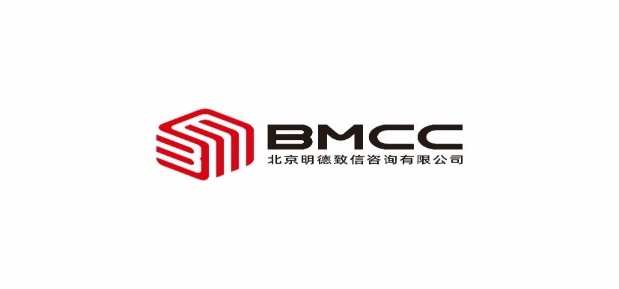 项目编号：BMCC-ZC24-0135采购人：北京市农林科学院采购代理机构：北京明德致信咨询有限公司目录第一章   采购邀请	1第二章   供应商须知	5第三章   评审方法和评审标准	21第四章   采购需求	36第五章   合同草案条款	51第六章   响应文件格式	64第一章采购邀请一、项目基本情况1.项目编号：BMCC-ZC24-0135；立项编号：11000024210200078408-XM0012.项目名称：功能基因组显微成像系统平台的更新-科技创新2030-重大项目（优质高产杨树新品种设计与培育）配套仪器设备采购3.采购方式：竞争性磋商4.项目预算金额：303.5692万元，供应商的最终磋商报价不能超过各包预算金额，否则其磋商响应将被拒绝。5.采购需求：6.合同履行期限：详见磋商文件第四章采购需求各分包规定7.本项目是否接受联合体：□是■否。二、申请人的资格要求（须同时满足）1.满足《中华人民共和国政府采购法》第二十二条规定；2.落实政府采购政策需满足的资格要求：2.1 本项目不专门面向中小企业预留采购份额。本项目专门面向中小企业采购。即：提供的货物全部由符合政策要求的中小企业制造、服务全部由符合政策要求的中小企业承接。■本项目预留部分采购项目预算专门面向中小企业采购。对于预留份额，提供的货物由符合政策要求的中小企业制造、服务由符合政策要求的中小企业承接。预留份额通过以下措施进行：本项目预留21.11%专门面向中小企业采购2.2 其它落实政府采购政策的资格要求（如有）：  /  。3.本项目的特定资格要求：3.1本项目是否接受分支机构参与响应：是■否；3.2 本项目是否属于政府购买服务：■否是，公益一类事业单位、使用事业编制且由财政拨款保障的群团组织，不得作为承接主体；3.3其他特定资格要求：无。三、获取磋商文件1. 时间：2024年3月26日至2024年4月2日，每天上午9时00分至17时00分（北京时间，法定节假日除外）。2. 地点：北京明德致信咨询有限公司官网（http://www.zbbmcc.com）3. 售价：500元。4. 方式：本项目不接受现场报名（具体方式详见“其他补充事宜）四、响应文件提交截止时间：2024年4月7日09时30分（北京时间）。地点：北京市海淀区学院路30号科大天工大厦B座17层1706第四会议室。五、开启时间: 2024年4月7日09时30分（北京时间）。地点：北京市海淀区学院路30号科大天工大厦B座17层1706第四会议室。六、公告期限自本公告发布之日起3个工作日。七、其他补充事宜1.详细报名及获取招标（采购）文件方式，请完整阅读以下全部内容：（1）供应商须登录北京明德致信咨询有限公司官网（http://www.zbbmcc.com）点击右上角“项目报名”选择本项目编号“BMCC-ZC24-0135”完整填写报名信息提交报名申请（如采购文件要求提供其他报名材料，须一并上传，未明确要求的默认不需要）。报名审核结果会在1个工作日内以短信形式发送至报名联系人手机，请留意查收。超过1个工作日未收到审核结果通知，可拨打010-82370045进行咨询。（2）银行账户信息，投标保证金及中标（成交）服务费收取的唯一账户：    汇款或转账时请务必附言“项目编号+用途”，例如：BMCC-ZC24-0135保证金。公司名称：北京明德致信咨询有限公司开 户 行：中国工商银行股份有限公司北京东升路支行账    号：0200 0062 1920 0492 968（3）招标（采购）文件的获取：①电子版：北京明德致信咨询有限公司官网“招标（采购）公告”频道：http://www.zbbmcc.com/node/119。无需注册，按项目名称或编号查找对应项目，点击标题下红色“下载”按钮即可免费下载；2.问题咨询联系方式的说明：（1）有关招标（采购）文件购买、中标（成交）通知书领取及服务费发票、保证金交纳及退还事宜的联系电话：（010）8237 0045；（2）有关招标（采购）文件技术部分的问题咨询：请拨打公告“项目联系方式”中项目负责人的手机号码。3.本项目的公告发布媒介：北京市政府采购网和中国政府采购网发布。对其他网站转发本公告可能引起的信息误导、造成供应商的经济或其他损失的，采购人及采购代理不负任何责任。4. 投标文件请于投标当日投标截止时间之前递交至投标地点，逾期递交的文件恕不接收。5. 评标方法：综合评分法6.采购项目需要落实的政府采购政策：政府采购促进中小企业发展；政府采购支持监狱企业发展；政府采购促进残疾人就业；节能产品、环境标志产品；进口产品管理等。7. 凡对本次招标提出询问，请与北京明德致信咨询有限公司联系。八、对本项目提出询问，请按以下方式联系。　　　1.采购人信息名称：北京市农林科学院地址：北京市海淀区曙光花园中路9号联系方式：赵老师、010-515032942.采购代理机构信息名称：北京明德致信咨询有限公司地址：北京市海淀区学院路30号科大天工大厦B座1709室联系方式：刘佳、赵文宇、吕绍山 010－611922353.项目联系方式项目联系人：刘佳、赵文宇、吕绍山电话：010－61192235；13801046291邮箱：66235012@qq.com第二章供应商须知供应商须知资料表本表是对供应商须知的具体补充和修改，如有矛盾，均以本资料表为准。标记“■”的选项意为适用于本项目，标记“□”的选项意为不适用于本项目。供应商须知一、说明采购人、采购代理机构、供应商、联合体采购人、采购代理机构：指依法进行政府采购的国家机关、事业单位、团体组织，及其委托的采购代理机构。本项目采购人、采购代理机构见第一章《采购邀请》。供应商（也称“申请人”）：指向采购人提供货物、工程或者服务的法人、其他组织或者自然人。联合体：指两个以上的自然人、法人或者其他组织组成一个联合体，以一个供应商的身份共同参加政府采购。资金来源、项目属性、科研仪器设备采购资金来源为财政性资金和/或本项目采购中无法与财政性资金分割的非财政性资金。项目属性见《供应商须知资料表》。是否属于科研仪器设备采购见《供应商须知资料表》。现场考察、磋商前答疑会若《供应商须知资料表》中规定了组织现场考察、召开磋商前答疑会，则供应商应按要求在规定的时间和地点参加。由于未参加现场考察或磋商前答疑会而导致对项目实际情况不了解，影响响应文件编制、报价准确性、综合因素响应不全面等问题的，由供应商自行承担不利评审后果。政府采购政策（包括但不限于下列具体政策要求）进口产品指通过中国海关报关验放进入中国境内且产自关境外的产品，包括已经进入中国境内的进口产品。关于进口产品的相关规定依据《政府采购进口产品管理办法》（财库〔2007〕119号文）、《关于政府采购进口产品管理有关问题的通知》（财办库〔2008〕248号文）。本项目是否接受进口产品见第四章《采购需求》。中小企业、监狱企业及残疾人福利性单位中小企业定义：中小企业是指在中华人民共和国境内依法设立，依据国务院批准的中小企业划分标准确定的中型企业、小型企业和微型企业，但与大企业的负责人为同一人，或者与大企业存在直接控股、管理关系的除外。符合中小企业划分标准的个体工商户，在政府采购活动中视同中小企业。关于中小企业的相关规定依据《中华人民共和国中小企业促进法》、《政府采购促进中小企业发展管理办法》（财库〔2020〕46号）、《关于印发中小企业划型标准规定的通知》（工信部联企业〔2011〕300 号）、《国务院关于进一步促进中小企业发展的若干意见》（国发〔2009〕36 号）。供应商提供的货物、工程或者服务符合下列情形的，享受中小企业扶持政策：（1）在货物采购项目中，货物由中小企业制造，即货物由中小企业生产且使用该中小企业商号或者注册商标；（2）在工程采购项目中，工程由中小企业承建，即工程施工单位为中小企业；（3）在服务采购项目中，服务由中小企业承接，即提供服务的人员为中小企业依照《中华人民共和国劳动合同法》订立劳动合同的从业人员。在货物采购项目中，供应商提供的货物既有中小企业制造货物，也有大型企业制造货物的，不享受中小企业扶持政策。以联合体形式参加政府采购活动，联合体各方均为中小企业的，联合体视同中小企业。其中，联合体各方均为小微企业的，联合体视同小微企业。监狱企业定义：是指由司法部认定的为罪犯、戒毒人员提供生产项目和劳动对象，且全部产权属于司法部监狱管理局、戒毒管理局、直属煤矿管理局，各省、自治区、直辖市监狱管理局、戒毒管理局，各地（设区的市）监狱、强制隔离戒毒所、戒毒康复所，以及新疆生产建设兵团监狱管理局、戒毒管理局的企业。残疾人福利单位定义：享受政府采购支持政策的残疾人福利性单位应当同时满足以下条件：安置的残疾人占本单位在职职工人数的比例不低于25%（含25%），并且安置的残疾人人数不少于10 人（含10 人）；依法与安置的每位残疾人签订了一年以上（含一年）的劳动合同或服务协议；为安置的每位残疾人按月足额缴纳了基本养老保险、基本医疗保险、失业保险、工伤保险和生育保险等社会保险费；通过银行等金融机构向安置的每位残疾人，按月支付了不低于单位所在区县适用的经省级人民政府批准的月最低工资标准的工资；提供本单位制造的货物、承担的工程或者服务（以下简称产品），或者提供其他残疾人福利性单位制造的货物（不包括使用非残疾人福利性单位注册商标的货物）；前款所称残疾人是指法定劳动年龄内，持有《中华人民共和国残疾人证》或者《中华人民共和国残疾军人证（1 至8 级）》的自然人，包括具有劳动条件和劳动意愿的精神残疾人。在职职工人数是指与残疾人福利性单位建立劳动关系并依法签订劳动合同或服务协议的雇员人数。本项目是否专门面向中小企业预留采购份额见第一章《采购邀请》。采购标的对应的中小企业划分标准所属行业见《供应商须知资料表》。小微企业价格评审优惠的政策调整：见第三章《评审方法和评审标准》。政府采购节能产品、环境标志产品政府采购节能产品、环境标志产品实施品目清单管理。财政部、发展改革委、生态环境部等部门根据产品节能环保性能、技术水平和市场成熟程度等因素，确定实施政府优先采购和强制采购的产品类别及所依据的相关标准规范，以品目清单的形式发布并适时调整。依据品目清单和认证证书实施政府优先采购和强制采购。采购人拟采购的产品属于品目清单范围的，采购人及其委托的采购代理机构依据国家确定的认证机构出具的、处于有效期之内的节能产品、环境标志产品认证证书，对获得证书的产品实施政府优先采购或强制采购。关于政府采购节能产品、环境标志产品的相关规定依据《关于调整优化节能产品、环境标志产品政府采购执行机制的通知》（财库〔2019〕9号）。如本项目采购产品属于实施政府强制采购品目清单范围的节能产品，则供应商所报产品必须获得国家确定的认证机构出具的、处于有效期之内的节能产品认证证书，否则响应无效。非政府强制采购的节能产品或环境标志产品，依据品目清单和认证证书实施政府优先采购。优先采购的具体规定见第三章《评审方法和评审标准》（如涉及）。支持乡村产业振兴管理为落实《关于运用政府采购政策支持乡村产业振兴的通知》（财库〔2021〕19号）有关要求，做好支持脱贫攻坚工作，本项目采购活动中对于支持乡村振兴管理的相关要求见第四章《采购需求》（如涉及）。正版软件依据《财政部国家发展改革委信息产业部关于印发无线局域网产品政府采购实施意见的通知》（财库〔2005〕366 号），采购无线局域网产品和含有无线局域网功能的计算机、通信设备、打印机、复印机、投影仪等产品的，优先采购符合国家无线局域网安全标准（GB 15629.11/1102）并通过国家产品认证的产品，否则响应无效。其中，国家有特殊信息安全要求的项目必须采购认证产品。财政部、国家发展改革委、信息产业部根据政府采购改革进展和无线局域网产品技术及市场成熟等情况，从国家指定的认证机构认证的生产厂商和产品型号中确定优先采购的产品，并以“无线局域网认证产品政府采购清单”（以下简称清单）的形式公布。清单中新增认证产品厂商和型号，由财政部、国家发展改革委、信息产业部以文件形式确定、公布并适时调整。各级政府部门在购置计算机办公设备时，必须采购预装正版操作系统软件的计算机产品，相关规定依据《国家版权局、信息产业部、财政部、国务院机关事务管理局关于政府部门购置计算机办公设备必须采购已预装正版操作系统软件产品的通知》（国权联〔2006〕1 号）、《国务院办公厅关于进一步做好政府机关使用正版软件工作的通知》（国办发〔2010〕47 号）、《财政部关于进一步做好政府机关使用正版软件工作的通知》（财预〔2010〕536 号）。信息安全产品所投产品属于《关于调整信息安全产品强制性认证实施要求的公告》（2009 年第33 号）范围的，采购经国家认证的信息安全产品，否则响应无效。关于信息安全相关规定依据《关于信息安全产品实施政府采购的通知》（财库〔2010〕48 号）。推广使用低挥发性有机化合物（VOCs）为全面推进本市挥发性有机物（VOCs）治理，贯彻落实挥发性有机物污染治理专项行动有关要求，相关规定依据《北京市财政局北京市生态环境局关于政府采购推广使用低挥发性有机化合物（VOCs）有关事项的通知》（京财采购〔2020〕2381 号）。本项目中涉及涂料、胶黏剂、油墨、清洗剂等挥发性有机物产品的，属于强制性标准的，供应商应执行符合本市和国家的VOCs 含量限制标准（具体标准见第四章《采购需求》），否则响应无效；属于推荐性标准的，优先采购，具体见第三章《评审方法和评审标准》。响应费用供应商应自行承担所有与准备和参加磋商有关的费用，无论磋商的结果如何，采购人或采购代理机构在任何情况下均无承担这些费用的义务和责任。二、竞争性磋商文件竞争性磋商文件构成竞争性磋商文件包括以下部分：采购邀请供应商须知评审方法和评审标准采购需求合同草案条款响应文件格式供应商应认真阅读竞争性磋商文件的全部内容。供应商应按照竞争性磋商文件要求提交响应文件并保证所提供的全部资料的真实性，并对竞争性磋商文件做出实质性响应，否则响应无效。对竞争性磋商文件的澄清或修改采购人或采购代理机构对已发出的竞争性磋商文件进行必要澄清或者修改的，将以书面形式通知所有获取竞争性磋商文件的潜在供应商。采用公告方式邀请供应商参与的，还将在原公告发布媒体上发布更正公告。上述书面通知，按照获取竞争性磋商文件的潜在供应商提供的联系方式发出，因提供的信息有误导致通知延迟或无法通知的，采购人或采购代理机构不承担责任。澄清或者修改的内容为竞争性磋商文件的组成部分，并对所有获取竞争性磋商文件的潜在供应商具有约束力。澄清或者修改的内容可能影响响应文件编制的，将在提交首次响应文件截止之日3个工作日前；不足上述时间的，将顺延提交响应文件的截止时间。三、响应文件的编制响应范围、竞争性磋商文件中计量单位的使用及磋商语言本项目如划分采购包，供应商可以对本项目的其中一个采购包进行响应，也可同时对多个采购包进行响应。供应商应当对所报采购包对应第四章《采购需求》所列的全部内容进行响应，不得将一个采购包中的内容拆开响应，否则其对该采购包响应无效。除竞争性磋商文件有特殊要求外，本项目磋商所使用的计量单位，应采用中华人民共和国法定计量单位。除专用术语外，响应文件及来往函电均应使用中文书写。必要时专用术语应附有中文解释。供应商提交的支持资料和已印制的文献可以用外文，但相应内容应附有中文翻译本，在解释响应文件时以中文翻译本为准。未附中文翻译本或翻译本中文内容明显与外文内容不一致的，其不利后果由供应商自行承担。响应文件构成供应商应当按照竞争性磋商文件的要求编制响应文件，并对其提交的响应文件的真实性、合法性承担法律责任。响应文件的部分格式要求，见第六章《响应文件格式》。对于竞争性磋商文件中标记了“实质性格式”文件的，供应商不得改变格式中给定的文字所表达的含义，不得删减格式中的实质性内容，不得自行添加与格式中给定的文字内容相矛盾的内容，不得对应当填写的空格不填写或不实质性响应，否则响应无效。未标记“实质性格式”的文件和竞争性磋商文件未提供格式的内容，可由供应商自行编写。第三章《评审方法和评审标准》中涉及的证明文件。对照第四章《采购需求》，说明所提供货物和服务已对第四章《采购需求》做出了响应，或申明与第四章《采购需求》的偏差和例外。如第四章《采购需求》中要求提供证明文件的，供应商应当按具体要求提供证明文件。供应商认为应附的其他材料。报价所有响应均以人民币报价。供应商的报价应包括为完成本项目所发生的一切费用和税费，采购人将不再支付报价以外的任何费用。供应商的报价应包括但不限于下列内容，《供应商须知资料表》中有特殊规定的，从其规定。所报货物及标准附件、备品备件、专用工具等的出厂价（包括已在中国国内的进口货物完税后的仓库交货价、展室交货价或货架交货价）和运至最终目的地的运输费和保险费，安装调试、检验、技术服务、培训、质量保证、售后服务、税费等按照竞争性磋商文件要求完成本项目的全部相关服务费用。按照竞争性磋商文件要求完成本项目的全部相关工程或服务费用。采购人不得向供应商索要或者接受其给予的赠品、回扣或者与采购无关的其他商品、服务。供应商不能提供任何有选择性或可调整的最后报价（竞争性磋商文件另有规定的除外），否则其响应无效。磋商保证金供应商应按《供应商须知资料表》中规定的金额及要求交纳磋商保证金，并作为其响应文件的一部分。交纳磋商保证金可采用的形式：政府采购法律法规接受的支票、汇票、本票、网上银行支付或者金融机构、担保机构出具的保函等非现金形式。磋商保证金到账（保函提交）截止时间同首次响应文件提交截止时间。以支票、汇票、本票、网上银行支付等形式提交磋商保证金的，应在首次响应文件提交截止时间前到账；以金融机构、担保机构出具的保函等形式提交磋商保证金的，应在首次响应文件提交截止时间前将原件或电子保函提交至采购代理机构；由于到账时间晚于首次响应文件提交截止时间的，或者票据错误、印鉴不清等原因导致不能到账的，其响应无效。磋商保证金（保函）有效期同响应有效期。供应商为联合体的，可以由联合体中的一方或者多方共同交纳磋商保证金，其交纳的保证金对联合体各方均具有约束力。采购人、采购代理机构将及时退还供应商的保证金，采用银行保函、担保机构担保函等形式递交的保证金，经供应商同意后采购人、采购代理机构可以不再退还，但因供应商自身原因导致无法及时退还的除外：已提交响应文件的供应商，在提交最后报价之前，可以根据磋商情况退出磋商。采购人、采购代理机构将退还退出磋商的供应商的磋商保证金；成交供应商的磋商保证金，在采购合同签订后5个工作日内退还成交供应商；未成交供应商的磋商保证金，在成交通知书发出后5个工作日内退还。有下列情形之一的，采购人或采购代理机构不予退还磋商保证金：供应商在提交响应文件截止时间后撤回响应文件的；供应商在响应文件中提供虚假材料的；除因不可抗力或磋商文件认可的情形以外，成交供应商不与采购人签订合同的；供应商与采购人、其他供应商或者采购代理机构恶意串通的；《供应商须知资料表》规定的其他情形。响应有效期响应文件应在本竞争性磋商文件《供应商须知资料表》中规定的响应有效期内保持有效，响应有效期少于竞争性磋商文件规定期限的，其响应无效。响应文件的签署、盖章供应商应准备首次磋商响应文件正本　一　份和副本三份，每份首次磋商响应文件须清楚地标明“正本”或“副本”。若正本和副本不符，以正本为准。另外供应商还需提供电子U盘磋商响应文件（包含响应文件正本盖章后的PDF扫描件）1份，电子版磋商响应文件与纸质磋商响应文件内容不符的，以纸质磋商响应文件为准。磋商响应文件的正本须打印或用不褪色墨水书写（采用A4纸），并由供应商的法定代表人或经其正式授权的代表在要求的地方签字、加盖单位印章。授权代表须有书面的“法定代表人授权书”（标准格式附后），并将其附在磋商响应文件中。磋商响应文件的副本可采用正本的复印件（采用A4纸）。任何行间插字、涂改和增删，必须由磋商响应文件签字人签字或加盖公章后才有效。磋商响应文件因字迹潦草或表达不清所引起的后果由供应商负责。四、响应文件的提交首次磋商响应文件的密封和标记磋商时，供应商应将磋商响应文件正本密封装在单独的信封中、所有副本一起密封装在单独的信封中，且在信封正面标明“正本”“副本”字样。电子版磋商响应文件单独密封包装，标明“电子版”字样。所有信封上均应：1）清楚标明递交至磋商公告或磋商邀请书中指明的地址。2）注明磋商公告或磋商邀请书中指明的项目名称、磋商编号和“在年月日时之前不得启封”的字样（填入规定的递交首次磋商响应文件日期和时间）。3）在信封的封装处加盖供应商公章。所有信封上还应写明供应商名称和地址，以便若其首次磋商响应文件递交截止时间后被宣布为“迟到”磋商响应时，能原封退回。如果供应商未按上述要求密封及加写标记，采购单位对磋商响应文件的误投或过早启封概不负责。响应文件截止时间供应商应在磋商邀请中规定的截止日期和时间内，将首次磋商响应文件递交采购单位，递交地点应是磋商邀请书中规定的地址。采购单位有权按本须知的规定，通过修改磋商文件延长首次磋商响应文件递交截止期。在此情况下，采购单位和供应商受首次磋商响应文件递交截止期制约的所有权利和义务均应延长至新的截止期。采购单位将拒绝并原封退回在本须知规定的首次磋商响应文件递交截止期后收到的任何磋商响应文件。响应文件的修改与撤回提交响应文件截止时间前，供应商可以对所提交的响应文件进行补充、修改或者撤回。磋商保证金的补充、修改或者撤回应就其补充、修改或者撤回通知采购人或采购代理机构。供应商对响应文件的补充、修改的内容应当按照竞争性磋商文件要求签署、盖章，作为响应文件的组成部分。补充、修改的内容与响应文件不一致的，以补充、修改的内容为准。五、评审响应文件的递交与开启采购人或采购代理机构将按竞争性磋商文件的规定，在响应文件提交截止时间的同一时间和竞争性磋商文件预先确定的地点开启响应文件。供应商认为采购人员及相关人员与其他供应商有利害关系的，可以向采购人或采购代理机构书面提出回避申请，并说明理由。采购人或采购代理机构将及时询问被申请回避人员，有利害关系的被申请回避人员将回避。供应商不足3家的，响应文件不予开启。磋商小组磋商小组根据政府采购有关规定和本次采购项目的特点进行组建，并负责具体评审事务，独立履行职责。评审专家须符合《财政部关于在政府采购活动中查询及使用信用记录有关问题的通知》（财库〔2016〕125号）的规定。依法自行选定评审专家的，采购人和采购代理机构将查询有关信用记录，对具有行贿、受贿、欺诈等不良信用记录的人员，拒绝其参与政府采购活动。评审方法和评审标准见第三章《评审方法和评审标准》。六、确定成交确定成交供应商采购人将在收到评审报告后，从评审报告提出的成交候选供应商中，按照排序由高到低的原则确定成交供应商。采购人是否授权磋商小组直接确定成交供应商，见《供应商须知资料表》。成交候选人并列的，按照《供应商须知资料表》要求确定成交供应商。成交公告与成交通知书采购人或采购代理机构将在成交供应商确定后2个工作日内，在北京市政府采购网公告成交结果，同时向成交供应商发出成交通知书，成交公告期限为1个工作日。成交通知书是合同的组成部分，对采购人和成交供应商具有同等法律效力。成交通知书发出后，采购人改变成交结果的，或者成交供应商放弃成交项目的，将依法承担法律责任。终止在采购中，出现下列情形之一的，采购人或采购代理机构将终止竞争性磋商采购活动，发布项目终止公告并说明原因，重新开展采购活动：因情况变化，不再符合规定的竞争性磋商采购方式适用情形的；出现影响采购公正的违法、违规行为的；除了“市场竞争不充分的科研项目，以及需要扶持的科技成果转化项目，提交最后报价的供应商可以为2家；政府购买服务项目（含政府和社会资本合作项目），在采购过程中符合要求的供应商（社会资本）只有2家的，竞争性磋商采购活动可以继续进行”的情形外，在采购过程中符合要求的供应商或者报价未超过采购预算的供应商不足3家的。签订合同采购人与成交供应商将在成交通知书发出之日起30日内，按照磋商文件确定的合同文本以及采购标的、规格型号、采购金额、采购数量、技术和服务要求等事项签订政府采购合同。成交供应商拒绝签订政府采购合同的，采购人可以按照评审报告推荐的成交候选人名单排序，确定下一候选人为成交供应商，也可以重新开展采购活动。拒绝签订政府采购合同的成交供应商不得参加对该项目重新开展的采购活动。联合体获得成交资格的，联合体各方应当共同与采购人签订合同，就成交项目向采购人承担连带责任。政府采购合同不能转包。采购人允许采用分包方式履行合同的，成交供应商可以依法采取分包方式履行合同。本项目是否允许分包，见《供应商须知资料表》。政府采购合同分包履行的，应当在响应文件中载明分包承担主体，分包承担主体应当具备相应资质条件且不得再次分包，否则响应无效。成交供应商就采购项目和分包项目向采购人负责，分包供应商就分包项目承担责任。询问与质疑询问供应商对政府采购活动事项有疑问的，可依法提出询问，并按《供应商须知资料表》载明的形式送达采购人或采购代理机构。采购人或采购代理机构对供应商依法提出的询问，在3个工作日内作出答复，但答复的内容不得涉及商业秘密。质疑供应商认为竞争性磋商文件、采购过程、成交结果使自己的权益受到损害的，可以在知道或者应知其权益受到损害之日起7个工作日内，由供应商派授权代表以书面形式向采购人、采购代理机构提出质疑。采购人、采购代理机构在收到质疑函后7个工作日内作出答复。质疑函须使用财政部制定的范本文件。供应商为自然人的，应当由本人签字；供应商为法人或者其他组织的，应当由法定代表人、主要负责人，或者其授权代表签字或者盖章，并加盖公章。供应商应在法定质疑期内一次性提出针对同一采购程序环节的质疑，法定质疑期内针对同一采购程序环节再次提出的质疑，采购人、采购代理机构有权不予答复。接收询问和质疑的联系部门、联系电话和通讯地址见《供应商须知资料表》。代理费收费对象、收费标准及缴纳时间见《供应商须知资料表》。由成交供应商支付的，成交供应商须一次性向采购代理机构缴纳代理费，报价应包含代理费用。第三章评审方法和评审标准一、资格审查程序响应文件的资格性检查和符合性审查磋商小组将根据《资格性检查要求》和《符合性审查要求》中规定的内容，对供应商进行检查，并形成检查结果。供应商《响应文件》有任何一项不符合《资格性检查要求》和《符合性审查要求》要求的，视为未实质性响应磋商文件。未实质性响应磋商文件的响应文件按无效响应处理，磋商小组应当告知提交响应文件的供应商。《资格性检查要求》中对格式有要求的，除竞争性磋商文件另有规定外，均为“实质性格式”文件。《资格性检查要求》见下表：资格性检查要求《符合性审查要求》见下表：符合性审查要求磋商、响应文件有关事项的澄清、说明或者更正和最后报价磋商小组所有成员应当集中与单一供应商分别进行磋商，并给予所有参加磋商的供应商平等的磋商机会。在磋商过程中，磋商小组可以根据磋商文件和磋商情况实质性变动采购需求中的技术、服务要求以及合同草案条款，但不得变动磋商文件中的其他内容。实质性变动的内容，须经采购人代表确认。对磋商文件作出的实质性变动是磋商文件的有效组成部分，磋商小组应当及时以书面形式同时通知所有参加磋商的供应商。供应商应当按照磋商文件的变动情况和磋商小组的要求重新提交响应文件，并由其法定代表人或授权代表签字或者加盖公章。由授权代表签字的，应当附授权委托书。供应商为自然人的，应当由本人签字并附身份证明。响应文件的澄清、说明或者更正：磋商小组在对响应文件的有效性、完整性和响应程度进行审查时，可以要求供应商对响应文件中含义不明确、同类问题表述不一致或者有明显文字和计算错误的内容等作出必要的澄清、说明或者更正。磋商小组对响应文件进行审查，如发现供应商提交的响应文件存在不满足《符合性审查要求》的内容，如属于表中“不允许”澄清、说明或者更正的内容，则供应商响应文件按无效处理；如属于表中的“允许”澄清、说明或更正的内容，磋商小组将要求供应商在规定的时间内对响应文件进行澄清、说明或者更正。如供应商在磋商小组规定的时间内未作出必要的澄清、说明或者更正，或澄清、说明或者更正后仍不能满足采购文件要求的，则供应商的响应文件按无效处理。供应商的澄清、说明或者更正不得超出响应文件的范围或者改变响应文件的实质性内容。磋商小组要求供应商澄清、说明或者更正响应文件应当以书面形式作出。供应商的澄清、说明或者更正应当由法定代表人或其授权代表签字或者加盖公章。由授权代表签字的，应当附授权委托书。供应商为自然人的，应当由本人签字并附身份证明。澄清文件将作为响应文件内容的一部分。磋商结束后，磋商小组将要求所有实质性响应的供应商在规定时间内提交最后报价。最后报价时间为磋商小组指定的时间，具体时间根据磋商进度另行通知。磋商文件能够详细列明采购标的的技术、服务要求的，磋商结束后，磋商小组应当要求所有实质性响应的供应商在规定时间内提交最后报价，提交最后报价的供应商不得少于3家。磋商文件不能详细列明采购标的的技术、服务要求，需经磋商由供应商提供最终设计方案或解决方案的，磋商结束后，磋商小组应当按照少数服从多数的原则投票推荐3家以上供应商的设计方案或者解决方案，并要求其在规定时间内提交最后报价。市场竞争不充分的科研项目，以及需要扶持的科技成果转化项目，提交最后报价的供应商可以为2家；政府购买服务项目（含政府和社会资本合作项目），在采购过程中符合要求的供应商（社会资本）只有2家的，竞争性磋商采购活动可以继续进行。最后报价是供应商响应文件的有效组成部分。已提交响应文件的供应商，在提交最后报价之前，可以根据磋商情况退出磋商。最后报价的算术修正及政策调整最后报价须包含竞争性磋商文件全部内容，如最后分项报价表有缺漏视为已含在其他各项报价中，将不对最后报价总价进行调整。磋商小组有权要求供应商在评审现场合理的时间内对此进行书面确认，供应商不确认的，视为将一个采购包中的内容拆开响应，其响应无效。最后报价出现前后不一致的，按照下列规定修正：竞争性磋商文件对于报价修正是否另有规定：□有，具体规定为：___________■无，按下述3.2.2-3.2.5项规定修正。大写金额和小写金额不一致的，以大写金额为准；单价金额小数点或者百分比有明显错位的，以最后报价一览表的总价为准，并修改单价；总价金额与按单价汇总金额不一致的，以单价金额计算结果为准。同时出现两种以上不一致的，按照前款规定的顺序修正。修正后的报价经供应商书面确认后产生约束力，供应商不确认的，其响应无效。落实政府采购政策的价格调整：只有符合第二章《供应商须知》4.2条规定情形的，可以享受中小企业扶持政策，用扣除后的价格参加评审；否则，评审时价格不予扣除。对于未预留份额专门面向中小企业采购的采购项目，以及预留份额项目中的非预留部分采购包，对小微企业报价给予10%的扣除，用扣除后的价格参加评审。对于未预留份额专门面向中小企业采购的采购项目，以及预留份额项目中的非预留部分采购包，且接受大中型企业与小微企业组成联合体或者允许大中型企业向一家或者多家小微企业分包的采购项目，对于联合协议或者分包意向协议约定小微企业的合同份额占到合同总金额 30%以上的联合体或者大中型企业的报价给予4%的扣除，用扣除后的价格参加评审。组成联合体或者接受分包的小微企业与联合体内其他企业、分包企业之间存在直接控股、管理关系的，不享受价格扣除优惠政策。价格扣除比例对小型企业和微型企业同等对待，不作区分。中小企业参加政府采购活动，应当按照竞争性磋商文件给定的格式出具《中小企业声明函》，否则不得享受相关中小企业扶持政策。监狱企业提供了由省级以上监狱管理局（北京市含教育矫治局）、戒毒管理局（含新疆生产建设兵团）出具的属于监狱企业的证明文件的，视同小微企业。残疾人福利性单位按竞争性磋商文件要求提供了《残疾人福利性单位声明函》（见附件）的，视同小微企业。若供应商同时属于小型或微型企业、监狱企业、残疾人福利性单位中的两种及以上，将不重复享受小微企业价格扣减的优惠政策。其他为落实政府采购政策实施的优先采购：  /  。磋商环节及提交最后报价后如出现以下情况的，供应商的响应文件无效：供应商对实质性变动不予确认的；不满足磋商文件★号条款或磋商文件技术指标超出磋商文件《采购需求》中主要技术参数允许偏差的最大范围的（如有）；未按照磋商小组规定的时间、逾期提交最后报价的；如供应商的最后报价超过竞争性磋商文件中规定的项目/采购包预算金额或者项目/采购包最高限价的；响应文件中出现可选择性或可调整的报价的（竞争性磋商文件另有规定的除外）；最后报价出现前后不一致，供应商对修正后的报价不予确认的；其他：未按照按磋商小组的要求签署、盖章的；不符合法律、法规和磋商文件中规定的其他实质性要求的。评审方法和评审标准本项目采用的评审方法为：本项目的评审采用综合评分法。综合评分法，是指响应文件满足磋商文件全部实质性要求且按评审因素的量化指标评审得分最高的供应商为成交候选供应商的评审方法。竞争性磋商文件中没有规定的评审标准不得作为评审依据。非政府强制采购的节能产品或环境标志产品，依据品目清单和认证证书实施政府优先采购。优先采购的具体规定（如涉及）详见第三章二、评审标准。关于无线局域网认证产品政府采购清单中的产品，优先采购的具体规定（如涉及） / 。确定成交候选人名单磋商小组将根据各供应商的评审排序以及磋商文件中关于成交候选人的相关规定，确定本项目成交候选人名单，按照评审得分由高到低顺序推荐成交候选人的排名顺序。评审得分相同的，按照最后报价由低到高的顺序推荐。评审得分且最后报价相同的，按照技术指标优劣顺序推荐。响应文件满足竞争性磋商文件全部实质性要求，且按照评审因素的量化指标评审得分最高的供应商为排名第一的成交候选人。评分分值计算保留小数点后两位，第三位四舍五入。磋商小组根据上述供应商排序，依次推荐排序前3 名的供应商为成交候选供应商（若在磋商文件允许的情形下提交最后报价的供应商为二家，则依次推荐二名供应商为成交候选供应商），并编写评审报告。磋商小组要对评分汇总情况进行复核，特别是对排名第一的、报价最低的、响应文件被认定为无效的情形进行重点复核。报告违法行为磋商小组在评审过程中发现供应商有行贿、提供虚假材料或者串通等违法行为时，有向采购人、采购代理机构或者有关部门报告的职责。二、评审标准01包评分标准02包评分标准第四章采购需求一、货物需求一览表二、技术要求01包（一）蛋白免疫印迹转印系统技术参数1.用途：可用于蛋白电泳分离及转印实验，可将蛋白质分子按照分子量分离，并可将蛋白质从聚丙烯酰氨凝胶转移到杂交膜上，可是实现湿转及快速高通量半干转印。2.性能与技术参数2.1 蛋白电泳系统2.1.1 通用电泳仪2.1.1.1 输出范围：电压10–500 V；电流0.01–2.5 A；功率1–500 W2.1.1.2 输出类型：恒流、恒压、恒功率、伏特小时控制 2.1.1.3 定时器：可定时1分钟到99小时59分钟2.1.1.4 可编程方法：储存9个方法，每个最多9个步骤2.1.1.5 输出插孔：4对并联 2.1.2 小型垂直电泳2.1.2.1用于蛋白质聚丙烯酰胺凝胶垂直电泳实验，可适应变性凝胶电泳和天然凝胶电泳。2.1.2.2 同一槽内可同时进行1-4块SDS-PAGE凝胶的电泳实验2.1.2.3 玻璃板：封边垫条永久性地固定在长玻板上，保证玻板精确对齐，防止漏胶2.1.2.4 灌胶系统：平行排列的设计能同时看到正在灌制的两块凝胶，弹簧杠杆设计使得软橡胶衬垫产生良好的密封性2.1.2.5 可实现15分钟完成小型蛋白免染胶电泳实验2.2 蛋白转印系统2.2.1 小型湿转槽2.2.1.1 配置：转印槽，转印夹，海绵垫，冷却芯2.2.1.2 参数设置灵活，可以200V电压转移，需要≤1个小时，也可以30V过夜转移2.2.1.3 在低压下也能获得高效、稳定的转移。2.2.1.4 具有超冷却芯装置，可用于酶(约4℃)或高强度转移，可进行24小时的转移也不存在缓冲液消耗的问题。2.2.2 快速全能型转印#2.2.2.1转印通量：一台仪器一次可转印不少于4块小型胶；至少2个转印盘设计，可独立运行 #2.2.2.2 转印速度：3分钟内完成至少2块小型胶的转印；7分钟内完成至少4块小型胶或2块中型胶的转印 2.2.2.3 电源：整合型电源2.2.2.4 用户界面：显示屏程序化操作，可实现在无人照看下的程序自动运行监控；具有≥25 个预设程序帮助指导实验设计，并可根据实际需要人为修改程序并存储调用 2.2.3.5 兼容传统的半干转印耗材；兼容各种凝胶类型和浓度比例；可由用户自定义并储存程序2.2.3.6 坚固耐用：耐用的聚碳酸酯外壳；阳极镀铂和阴极不锈钢能够重复使用，且便于清洗；使用周期试验弹簧确保了可重现性3.技术服务和培训卖方到买方提供的现场免费安装、调试设备，进行操作试验，直至运行正常，为不少于两名仪器操作人员提供免费的操作及维护培训。4.质量保证： 安装验收合格后一年5.售后服务5.1质保期：质保期从双方签订验收报告之日起一年保修5.2.维修响应时间：卖方程师将在接到报修后48小时之内响应6.交货日期及地点6.1交货期：签订合同并且免税办理完成后，4个月内6.2交货地点：客户指定（二）智能型高分辨结构照明光切片成像分析系统技术参数1. 技术指标：#1.1光学系统：主机具有ICCS无限远色差、衬度矫正光学系统,国际标准齐焦距离<47mm；包含结构照明光栅式类共聚焦成像系统，利用硬件光栅装置结构照明和软件反卷积，获得光学切片的分辨率可达140 nm；同时采用复消色差荧光系统，保证不同激发下各个通道的精准聚焦，光透过率＞85％1.2全电动显微镜机身1.2.1全电动显微镜机身，配备硬件型类共聚焦结构光学切片系统和反卷积。1.2.2观察方式：具备明场、暗场、荧光观察、DIC、类共聚焦和数字摄影功能1.2.3具有人机工程学设计。1.2.4稳定成像防震设备：主机中物镜转盘、调焦选钮和载物台等主要部件都设计成与主机分离的稳定单元；无震动不受温度影响。1.3.多目分光口：1.3.1三目摄影观察筒，超大视野数≥25，铰链式高度可调，带双状态刻度尺，观察筒上部CCD接口，分光方式100:0/0:100。1.3.2配备左侧分光1.4.目镜：10倍目镜，视场数≥25；双眼视度和高眼点分别可调，带目镜罩2只。1.5.载物台：载物台尺寸≥70x50mm、移动范围≥220 x 170 、高抗磨损性陶瓷覆盖层载物台。1.6电动调焦系统：Z轴电动调焦精度可达25nm。1.7电动物镜转换器：物镜孔位≥6位，每个孔位带独立的微分干涉DIC棱镜插槽位1.8电动智能型万能聚光镜：独立消色差消球差系统，电动智能型聚光器，带有精确数字刻度的孔径光阑，N.A.=0.9，适合H、D、Ph、DIC等多种观察。1.9静止单元：物镜转盘、调焦机构、载物台相对主机都是绝对静止的，构成相对无位移的防震失焦系统。1.10智能光强和色温管理：智能光强和色温管理模块，可自动根据使用物镜、光强情况，保持一致色温。1.11 TFT触摸彩色屏液晶显示控制：主机右侧彩色触摸屏，对显微镜具备设置、控制、显示功能，控制物镜转换, 分光, 焦平面设定, 荧光激发等。1.12高级指窝式调焦系统，使用单个手指即可完成调焦。1.13高分辨率物镜：5倍半复消色差物镜，数值孔径≥0.15,WD≥11.8mm 10倍衬度增强型高透萤石物镜，数值孔径≥0.30，具有DIC功能，可以手动和电动调节20倍衬度增强型高透萤石物镜，数值孔径≥0.50，具有DIC功能，可以手动和电动调节40倍衬度增强型高透萤石物镜，数值孔径≥0.75，具有DIC功能，可以手动和电动调节100倍复消色差高透萤石物镜，数值孔径≥1.30，具有DIC功能，可以手动和电动调节#1.14微分干涉浮雕相衬DIC系统：必须与各个倍数一一对应的DIC棱镜与起偏镜，禁止使用所有倍数通用型棱镜与起偏镜1.15荧光照明系统：灯泡寿命≥2000小时超长寿命金属卤化物灯，光纤传导，高效隔热。1.16复消色差荧光光路：整个荧光光路具有复消色差矫正，保证不同激发下发射光的精准聚焦。1.17 电动荧光激发滤色块转盘≥6孔位；具有编码功能、按扣式荧光滤色块，精确定位防漂移系统。1.18荧光滤色镜组：显微镜3通道荧光、物镜光切结构照明成像3通道荧光。1.19荧光技术：荧光光陷阱技术，消除杂散光，增加强荧光的衬度。1.20双相机采集照相系统1.20.1高感高物理像素彩色800万像素相机1.20.1.1基础像素≥3800 (H) x 2160 (V) 1.20.1.2运行环境：Windows 10 x641.20.1.3数据传输：1x HDMI 1.4 1x Ethernet 1x USB 3.0 1x WLAN无线1.20.1.4国际标准C型接口1.20.2高灵敏单色光切专用相机1.20.2.1国际标准C型接口1.20.2.2感光元件≥500万像素单色高灵敏显微相机1.20.2.3基础像素：2400 (H) x 2050 (V)（2464 (H) x 2056 (V)）1.20.2.4最快速度≥400fps1.20.2.5灰度级别≥14 Bit1.20.2.6.数据传输：USB 3.0/USB 2.01.21.软件：控制显微镜和相机，具有多通道，多功能测量，图像处理功能、自动聚焦模块。图像优化处理：色彩管理，自动曝光，亮度、对比度调节等。图像管理：图像目录管理，文档管理，文件夹预览。高级功能：多通道荧光，可以做多色的荧光叠加，也可以做荧光和DIC 的叠加；测量功能：可以提供长度，角度，圆形，椭圆，矩形，多边形，自由区域等多种测量工具；大图拼接功能，时间序列功能，灰度与荧光密度测量功能，自动Z轴扫描合成景深拓展功能.2. 配置要求2.1全自动正置荧光显微镜主机一台2.2光切专用高透物镜一套2.3浮雕相衬微分干涉DIC一套2.4超高分辨结构照明式光切系统一套2.5彩色800万像素真彩色相机一台2.6单色500万像素高灵敏光切专用单色相机一台2.7图像处理系统一套3. 数量（台/套）：1套4. 售后服务：4.1 验收标准：按双方签订的合同要求。4.2 验    收：买方制定设备的交货地点，设备运抵交货地点后，根据双方确认的到货验收方法进行检验测试，测试过程中设备应能正常工作（在测试试验过程中发生的故障和发现的问题已被排除，并得到买方认可），数据符合试验地点实际情况，应视为验收合格。测试过程应作记录和确认，该记录可作为双方解决争议的有效文件。4.3 保 修 期：质保期为壹年，自验收签字之日起计算。质保期内卖方必须进行质量“三包”。质保期后，卖方应该继续提供设备使用的技术支持。4.4 维修响应时间：卖方应在24小时内对用户的服务要求做出响应，一般问题应在48小时内解决，重大问题或其它无法迅速解决的问题应在一周内解决，或提出明确的解决方案。保修期内如有零部件损坏应无偿更换。5. 交货时间：合同签订后6个月内。6. 交货地点：客户指定。（三）智能型全景3D成像分析系统技术参数1. 技术指标：#1.1. 光学系统：主机光路复消色差，三光路设计，具备超大分辨率宏观变倍系统，具有自动切换最亮模式、观察者模式、拍照模式；并可实现升级结构照明式超高分辨率光切图像系统，去除非焦平面的荧光杂信号，光学切片厚度可达1 Airy。1.2. 主机：电动光学参考变倍比16：1，总放大范围7×-111×1.3. 电动光学eZOOM变倍功能：聚焦精度与视野分辨率至少可以提高2倍，从高倍到低倍连续变倍时，焦平面可以保持不变，视野一直保持清晰状态1.4. 目镜罩2只。1.5. 金属型透反射底座：≥440x340x30mm，3层3x3位置光阑，至少具有8种以上专业透射观察方式。实现投射光的玻璃直径≥120 mm 。透射光角度可以通过底座调节杆进行调节。1.6. 电动调焦系统：谐波齿轮格栅式电动调焦，可进行Z轴自动扫描，步进350nm，立柱≥485mm。#1.7. 物镜：1x平场复消色差萤石物镜，数值孔径≧0.25，工作距离≥55.5mm。1.8.荧光光路：独立光路设计，复消色差式，内建光陷阱技术1.9.金属卤化物荧光系统：2000小时寿命100W金属卤化物荧光光源，自带控制光强弱，液态光纤隔热传导，隔绝热量。1.10 .荧光激发块：按扣式荧光激发块，P&C式精确定位1.11.电动式4通道荧光，电动4位滤块转盘1.12.荧光滤镜组≥3组1.13.目镜：1.13.1目镜：10倍目镜，视场数≥231.13.2高眼点，屈光度一对均可调。1.14. 三目镜筒：100/100分光，15°角度可调。可切换2D/3D观察模式。1.15. LED冷光源照明器：寿命≥50000小时，显色性95以上，独立控制，配备冷暖两色调，鹅颈式任意角度可调1.16.主机侧面人机交互面板：控制调焦或变倍，实时显示放大倍数、视野、焦深等参数1.17.独立主机控制面板：人体可以离开显微镜，通过控制面板进行远程控制显微镜。具有调节显微镜的放大、变焦、荧光转换、更换镜头等参数的数字显示屏，并可记忆某种实验条件下的放大倍数，以便重复操作1.18光照系统：透射明视野装置、暗视野装置、立体增强斜照明装置，落射双光纤照明装置，亮度可调1.19.大分辨率相机系统1.19.1真实物理像素彩色制冷背照式显微相机1.19.1.1基础像素≥500万1.19.1.2运行环境：Windows 10 x641.19.1.3数据传输： USB 3.0  1.19.1.4动态范围：Typical >4800: 1 1.20最快参考速度>400幅/s1.21.软件：控制显微镜和相机，具有多通道，多功能测量，图像处理功能、自动聚焦模块、自动扫描、3D图像处理。图像优化处理：色彩管理，自动曝光，亮度、对比度调节等。图像管理：图像目录管理，文档管理，文件夹预览。高级功能：多通道荧光，可以做多色的荧光叠加，也可以做荧光和DIC 的叠加；测量功能：可以提供长度，角度，圆形，椭圆，矩形，多边形，自由区域等多种测量工具；大图拼接功能，时间序列功能，灰度与荧光密度测量功能，全自动Z轴扫描合成景深拓展功能.2. 配置要求2.1全自动宏观变倍体视荧光显微镜一台2.2透射&反射明场、暗场、斜照明光源一套2.3荧光光源一套2.4结构照明式超高分辨率光切成像升级端口一套2.5真彩色背照式研级相机一台2.6图像处理系统一套3. 数量（台/套）：1套4. 售后服务：4.1 验收标准：按双方签订的合同要求。4.2 验    收：买方制定设备的交货地点，设备运抵交货地点后，根据双方确认的到货验收方法进行检验测试，测试过程中设备应能正常工作（在测试试验过程中发生的故障和发现的问题已被排除，并得到买方认可），数据符合试验地点实际情况，应视为验收合格。测试过程应作记录和确认，该记录可作为双方解决争议的有效文件。4.3 保 修 期：质保期为壹年，自验收签字之日起计算。质保期内卖方必须进行质量“三包”。质保期后，卖方应该继续提供设备使用的技术支持。4.4 维修响应时间：卖方应在24小时内对用户的服务要求做出响应，一般问题应在48小时内解决，重大问题或其它无法迅速解决的问题应在一周内解决，或提出明确的解决方案。保修期内如有零部件损坏应无偿更换。5. 交货时间：合同签订后6个月内。6. 交货地点：客户指定。（四）振动切片机参数1.功能用途：用于制备固定组织样本的切片,如植物样本切片；也用于泡沫和其他软质材料的切片。2.工作条件：工作温度范围：5 °C – 40 °C相对湿度：≤80%额定电压范围(± 10 %)：100 V –240 V额定频率(± 10 %)：50 –60 Hz3.技术指标3.1振动切片机可以适用剃须刀，整片剃须刀可以插入刀架，无需将刀片截成两半；刀架可以翻折90°，以便插入刀片；3.2设计紧凑的控制面板，图形化按钮有效控制所有的操作；3.3振幅至少5 级可调：0.2；0.4；0.6；0.8；1 mm#3.4刀片行进速度范围不小于0.025 –2.5 mm/s#3.5返回速度≥5 mm/s3.6样品的总垂直行程≥15 mm (电动)3.7样品回缩范围不小于 1–999 µm (可关闭)3.8最大样品尺寸不小于33 x 40 mm3.9切片厚度选择：范围为1 到999 μm，增幅为1μm3.10切片模式：自动切片或半自动切片模式，单次或连续切片3.11切片行进距离可以自由编程；3.12马达控制振动和前进；3.13切割窗口可自由设置；4. 售后服务：4.1 验收标准：按双方签订的合同要求。4.2 验    收：买方制定设备的交货地点，设备运抵交货地点后，根据双方确认的到货验收方法进行检验测试，测试过程中设备应能正常工作（在测试试验过程中发生的故障和发现的问题已被排除，并得到买方认可），数据符合试验地点实际情况，应视为验收合格。测试过程应作记录和确认，该记录可作为双方解决争议的有效文件。4.3 保 修 期：验收合格之日起12个月，自验收签字之日起计算。质保期内卖方必须进行质量“三包”。质保期后，卖方应该继续提供设备使用的技术支持。4.4 维修响应时间：卖方应在24小时内对用户的服务要求做出响应，一般问题应在48小时内解决，重大问题或其它无法迅速解决的问题应在一周内解决，或提出明确的解决方案。保修期内如有零部件损坏应无偿更换。4.4为保证服务质量，投标商须取得制造商或区域代理商针对本项目的授权4.5 要求具有本地售后服务能力。5. 交货时间：合同签订后3个月内。6. 交货地点：客户指定。（五）高通量组织研磨仪技术参数用途：全自动样品粉碎，超高通量处理植物样品、种子、动物组织、酵母以及培养的细胞、细菌等进行破碎或匀浆，为后续的核酸、蛋白及其他成分提取做准备。1、工作条件1.1 电源：AC220V 、 50Hz1.2 环境温度：5~40℃1.3 相对湿度：10~80%2、技术指标：2.1 研磨原理：采用垂直振荡模式研磨，样品瓶竖直放置，通过研磨介质对样品进行正面碰撞，达到彻底研磨的效果#2.2可选配各种专业可调夹具，兼容24/48/96孔深孔板、2/5/15/50ml样品瓶、75ml/355ml/750ml样品罐，最大通量可同时处理6个96孔深孔板或者30个50ml样品瓶或48个2ml样品管或48个5ml样品管或24个15ml管或16个20ml样品瓶或6个75ml样品罐或4个355ml样品罐或2个750ml样品罐。2.3 具有安全锁及样品舱密闭夹，确保使用人员及试验的安全；可设置保密程序，限制查看特定方法2.4 运行功率≥240W，夹具振幅≥3.2cm（垂直）2.5 重复性：各样品研磨条件及研磨程度相同，样品间重复性好2.6研磨时间：每个样品只需要1-2分钟即可完成#2.7震荡速度可调:500-1750次/分钟，可调角度彩色约7寸触摸显示屏，可编辑运行时间、速率、间隔、循环数、可存储不少于500种方法；超高通量：最多一次可处理576个样品。2.8电子时间控制显示，定时器最大值≥10分钟 2.9可配置专业低温冷冻研磨组件及编辑循环程序，在进行低温冷冻研磨处理热敏性样品时实现研磨全过程低温无污染，选配冷冻模块可在液氮中、干冰、超低温冰箱中冷冻样品进行冷冻研磨。可选配含液氮级低温槽对样品在液氮中进行冷冻。2.10具有大视野透明可视观察窗让使用者可以随时掌握研磨情况，并配有按钮在出现应急情况时可以立即启动或停止运行。2.11操作软件：LCD彩色触摸屏显示，振荡频率和研磨时间可根据需要自由设置，可满足对于样品精确到秒的研磨条件设定2.12研磨瓶均为独立封闭研磨，研磨过程中，完全祛除交叉污染2.13安全性：具有安全锁及样品舱密闭夹，确保使用人员及试验的安全；可设置保密程序，限制查看特定方法。3、基本配置组织研磨仪主机 1台、可调夹具1套、96孔板支架1个、2ml离心管支架1个、冷冻模块1个4、技术资料详细的中英文操作指南，仪器维护的有关资料及质量认证书5、技术服务和培训卖方须到买方提供的现场免费安装、调试设备，进行操作试验，直至运行正常，为仪器操作人员提供免费的操作及维护培训。6、质量保证： 测试验收合格后1年7、交货日期：合同签约后90天内8、售后服务：不少于一名厂家专业工程师负责设备安装、调试，终身提供设备维修及维修配件，每年不少于一次对设备进行维护保养。厂家对于整机提供不少于一年的免费保修,接到客户提供设备故障报修后48小时内响应服务。02包（一）超高效液相色谱仪参数1.	工作条件1.1 电源：100-240V，50Hz电源1.2 环境温度：4-55˚C1.3 环境湿度：<95%2.	技术性能2.1 四元梯度泵2.1.1 工作原理：双柱塞串联泵设计，每个泵头有独立马达驱动；采用伺服控制可变冲程设计和平滑运动控制以实现主动式阻尼，配置主动密封垫清洗装置2.1.2 流量及压力范围：0.001ml/min～10.0ml/min2.1.3 内置4通道真空脱气机2.1.4 延迟体积：< 350µL#2.1.5 冲程设置：自动连续可变冲程，设置范围：20～100µL（提供冲程设置参数截图）2.1.6 压力范围：不低于600 Bar2.2	自动进样器2.2.1 计量工具：高压流路中采用计量泵，具有柱前衍生进样功能2.2.2自动进样器均采用深色避光盖板，便于光敏感样品的长时间放置；同时进样器内安装有照明装置，便于观察进样状态2.2.3 压力范围：不低于800 Bar2.2.4 样品容量：不低于130位2ml样品瓶位2.2.5 进样范围：0.1～100µL，增量：0.1µL（无需更换定量环）2.3	柱温箱2.3.1控温范围：室温下10℃～80℃#2.3.3双区控温，同时控制左、右两个温区（提供控制界面截图）2.3.4控温准确度：±0.5度2.3.5 柱容量：可同时容纳≥4根30cm长色谱柱 2.4 检测器2.4.1紫外检测器2.4.1.1 波长范围：190～600nm2.4.1.2 噪音：< 3*10-6 AU2.4.1.3 漂移：< 0.5*10-3 AU/h2.4.1.4 波长参考准度：0.5nm2.4.1.5 波长精度：±1nm2.4.1.6 采样速率：120Hz2.4.2 示差折光检测器2.4.2.1示差折光范围：1.00-1.75 RIU2.4.2.2 测量范围：±600*10-6 RIU2.4.2.3 pH范围：3-92.4.2.4 噪音：< 1.25*10-9 RIU2.5 仪器控制及数据处理系统2.5.1参数输入：仪器控制参数，数据采集及计算处理参数的设定；2.5.2报告：内置多种报告格式，可自动生成系统适应性报告、峰纯度报告、光谱检索报告等；用户也可编辑个性化的报告模板；2.5.3在线帮助及教程：每个对话框，均有在线帮助，提示用户设定适合的参数；内置30余套培训教程以供用户自主学习工作站操作；2.5.4在线诊断：内置多项对各组件的自动测试程序，用户可根据仪器使用情况，随时检查仪器性能；内置多种色谱常见问题及其解决方案；2.5.5早期维护预警：提供消耗元件累计使用情况，以便及时进行系统预防性维护；2.5.6电子日志：实时记录仪器使用操作情况，随时查阅仪器状态。3. 配置要求3.1 四元梯度泵 1个3.2 自动进样器 1个3.3 可降温柱温箱 1个3.4 紫外检测器 1个3.6 示差折光检测器 1个3.7 C18色谱柱 1根3.8 控制系统 1台4、售后服务：4．1自仪器安装调试合格之日起免费保修壹年，质保期内免费服务。因产品的设计、制造、装配及原材料缺陷等因素引起的质量缺陷或损坏，制造厂家需提供免费的维修，及时矫正和免费更换有缺陷的设备或部件、排除系统出现的故障。4．2维修速度：制造厂家服务中心在接到用户电话报故障后即时作出响应，解答用户的一般性询问。若涉及复杂技术问题，应在2小时内由在线工程师帮助用户判断并解答问题或做出维修方案决定，如2小时内无法通过电话解决问题，维修人员必须在接到故障报告后72小时到达现场排除故障。4．3在产品抵达最终用户所在地后5个工作日内，供应商方免费派遣熟练、合格的技术人员抵达最终用户所在地，及时开展和完成产品的安装、调试和现场培训服务，确保用户技术人员能在用户实验室熟练操作产品。5、交货期日期：签订合同后3个月内6、交货地点：采购人指定地点（二）电子压片成像仪参数1. 性能参数#1.1 NASA级超敏大尺寸感光芯片，尺寸≧158 cm2；1.2 成像芯片长度≧14 cm；1.3 像素尺寸： >88 µm×88 µm；1.4 图像分辨率为300/ 600/1200dpi，可直接用于文章发表；1.5 样品所有光信号转化电信号效率：光电转换效率：≥85% ；1.6 成像累计暗电流总和< 0.0001e-；  #1.7 满阱电子容量：100万e-，提供极高的定量范围，强信号不过曝，确保高丰度蛋白和低丰度蛋白都可以准确高清成像和精确定量；1.8 接触式成像，硝酸纤维素膜（NC膜）或聚偏二氟乙烯膜（PVDF膜）直接贴合在感光芯片上，直接成像，无需经过镜头转换； 1.9 信号采集距离（光程）：0 mm，信号直接贴合感光芯片；1.10 开机即用，无需等待时间；1.11 图像位深：16 bit；1.12 图像色阶：0~65536；1.13 具备像素合并功能：提高检测灵敏度，缩短极其微弱信号的曝光时间；1.14 具备两种图像采集模式：自动和手动；1.15 >90%的样品成像时间≤1 秒；1.16 一键成像：自动模式一键自动采集≥8张不同时间图像，可以获得最佳条件和效果的实验效果； 1.17 成像夹角：180°，样品信号光子完全接收，加快成像速度，提高图像质量；1.18 信号传输：Ethernet cable，连接稳定，使用超七类（Cat7e）增强连接线，最大传输速率为10000 Mbps；1.19 支持多用户管理，方便管理员管理；1.20 结果图片自动保存到每个人单独的文件夹中，方便结果查找；1.21 多图同时分析，支持≥40张结果图片同时分析，分析结果统一输出到一个Excel表格中，也可以指定图片结果输出，同时支持分析结果已不同的组合多次输出；1.22 应用方向涵盖，Western blot化学发光成像，Southern blot化学发光成像、Northern blot化学发光成像及同位素成像等；2．仪器配置2.1 主机一台2.2 电源适配器一个2.3 数据传输线一根2.4 防静电Western专用样品镊 十个2.5 说明书一份2.6 控制系统一台3．售后服务3.1 质量保证期为2年，从验机安装日期算起。3.2 一年内只换不修3.3 在任何时候，包括保修期后，在接到用户故障报告电话后，24小时内响应并提出解决方案，必要时，维修服务工程师在2个工作日内到达现场。3.4 免费安装调试至仪器可正常运行；仪器安装调试后进行现场免费培训。4.交货期日期：签订合同后3个月内5、交货地点：采购人指定地点三、验收标准：验收标准：货物验收以投标文件承诺/技术规格为依据，同时还须完全符合下列各项标准及要求方为合格：（1）提供产品质量合格证书、产品使用说明书及其他应当随箱的技术资料；（2）验收时需要买卖双方同时在场开箱验收，由卖方联系专业工程师上门开箱清点货物数量，并安装调试设备，直至仪器正常运行，并进行操作培训及维护保养说明，验收工作完成后，买方签订《安装验收报告单》确认。 第五章合同草案条款(此为参考版本，以实际签订为准)合同编号：政府采购合同项目名称：货物名称：买　　方：卖　　方：签署日期：合　　　同　　　书         　　　      (买方)   　　　      　　　(项目名称)中所需　　　　　　　(货物名称)经(采购代理机构)以　　　　　　　号磋商文件在国内　　　　（公开/邀请）招标。经评标委员会评定　　　　　(卖方)为中标人。买、卖双方同意按照下面的条款和条件，签署本合同。1、合同文件下列文件构成本合同的组成部分，应该认为是一个整体，彼此相互解释，相互补充。为便于解释，组成合同的多个文件的优先支配地位的次序如下：a.	本合同书　b.	中标通知书c.	合同条款					d.	投标文件				(含澄清文件)e.	磋商文件				(含磋商文件补充通知)2、货物和数量本合同货物：　　　　　　　　　　　　数量：　　　　　　　　　　　　　　　3、合同总价本合同总价为    　　   元人民币。分项价格：　　　　　　　　　　　　4、付款方式本合同的付款方式为：　　　　　　　　　　　　　　　5、本合同货物的交货时间及交货地点服务时间：　　　　　　　　　　　　　　　　服务地点：　　　　　　　　　　　　　　　　6、合同的生效。本合同经双方全权代表签署、加盖单位印章生效。　　买　方：			卖　方：　　名　称：(印章)　　　　　　　　　  名　称：(印章)年　月　日　　　　　　　　　　　年　月　日　　授权代表(签字)：				授权代表(签字)：　　地　　址：							地　　址：				　　邮政编码：							邮政编码：				　　电　　话：							电　　话：				纳税人识别号：			纳税人识别号：			　　开户银行：							开户银行：				联行号：					联行号：				帐　　号：							帐　　号：				合同一般条款1.定义本合同中的下列术语应解释为：1.1   “合同”系指买卖双方签署的、合同格式中载明的买卖双方所达成的协议，包括所有的附件、附录和构成合同的其它文件。1.2   “合同价”系指根据合同约定，卖方在完全履行合同义务后买方应付给卖方的价格。1.3   “货物”系指卖方根据合同约定须向买方提供的一切设备、机械、仪表、备件，包括工具、手册等其它相关资料。1.4   “服务”系指根据合同约定卖方承担与供货有关的辅助服务，如运输、保险及安装、调试、提供技术援助、培训和其他类似的服务。1.5   “买方”系指与中标人签署供货合同的单位（含最终用户）。1.6   “卖方”系指根据合同约定提供货物及相关服务的中标人。1.7   “现场”系指合同约定货物将要运至和安装的地点。1.8   “验收”系指合同双方依据强制性的国家技术质量规范和合同约定，确认合同项下的货物符合合同规定的活动。2.技术规范2.1   提交货物的技术规范应与磋商文件规定的技术规范和技术规范附件(如果有的话)及其投标文件的技术规范偏差表(如果被买方接受的话)相一致。若技术规范中无相应说明，则以国家有关部门最新颁布的相应标准及规范为准。3.知识产权3.1   卖方应保证买方在使用该货物或其任何一部分时不受第三方提出的侵犯专利权、著作权、商标权和工业设计权等的起诉。如果任何第三方提出侵权指控，卖方须与第三方交涉并承担由此发生的一切责任、费用和经济赔偿。4.包装要求4.1   除合同另有约定外,卖方提供的全部货物,均应采用本行业通用的方式进行包装，且该包装应符合国家有关包装的法律、法规的规定。包装应适应于远距离运输、防潮、防震、防锈和防粗暴装卸，确保货物安全无损，运抵现场。由于包装不善所引起的货物锈蚀、损坏和损失均由卖方承担。4.2   每件包装箱内应附一份详细装箱单和质量合格证。5.装运标志5.1.  卖方应在每一包装箱的四侧用不褪色的油漆以醒目的中文字样做出下列标记：收货人：合同号：装运标志：收货人代号：目的地：货物名称、品目号和箱号：毛重／净重：尺寸(长×宽×高以厘米计)：5.2   如果货物单件重量在2吨或2吨以上，卖方应在每件包装箱的两侧用中文和适当的运输标记，标明“重心”和“吊装点”，以便装卸和搬运。根据货物的特点和运输的不同要求，卖方应在包装箱上清楚地标有“小心轻放”、“防潮”、 “勿倒置”等字样和其他适当的标志。6.交货方式6.1   交货方式一般为下列其中一种，具体在合同特殊条款中规定。6.1.1  现场交货：卖方负责办理运输和保险，将货物运抵现场。有关运输和保险的一切费用由卖方承担。6.1.2   工厂交货：由卖方负责代办运输和保险事宜。运输费和保险费由买方承担。运输部门出具收据的日期为交货日期。6.1.3   买方自提货物：由买方在合同规定地点自行办理提货。提单日期为交货日期。6.2     卖方应在合同规定的交货期 3 天以前以电报或传真形式将合同号、货物名称、数量、包装箱件数、总毛重、总体积(立方米)和备妥交货日期通知买方。同时卖方应用挂号信将详细交货清单一式6份包括合同号、货物名称、规格、数量、总毛重、总体积(立方米)、包装箱件数和每个包装箱的尺寸(长×宽×高)、货物总价和备妥待交日期以及对货物在运输和仓储的特殊要求和注意事项通知买方。6.3     在现场交货和工厂交货条件下，卖方装运的货物不应超过合同规定的数量或重量。否则，卖方应对超运部分引起的一切后果负责。7.装运通知7.1    在现场交货和工厂交货条件下的货物，卖方通知买方货物已备妥待运输后24小时之内，应将合同号、货名、数量、毛重、总体积(立方米)、发票金额、运输工具名称及装运日期，以电报或传真通知买方。7.2     如因卖方延误将上述内容用电报或传真通知买方，由此引起的一切后果损失应由卖方负责。8.付款条件  付款条件见“合同特殊条款”。9.技术资料9.1    合同项下技术资料(除合同特殊条款规定外)将以下列方式交付：合同生效后7 天之内，卖方应将每台设备和仪器的中文技术资料一套，如目录索引、图纸、操作手册、使用指南、维修指南和／或服务手册和示意图寄给买方。9.2    另外一套完整的上述资料应包装好随同每批货物一起发运。9.3    如果买方确认卖方提供的技术资料不完整或在运输过程中丢失，卖方将在收到买方通知后 3 天内将这些资料免费寄给买方。10.质量保证10.1    卖方须保证货物是全新、未使用过的，并完全符合强制性的国家技术质量规范和合同规定的质量、规格、性能和技术规范等的要求。10.2	卖方须保证所提供的货物经正确安装、正常运转和保养，在其使用寿命期内须具有符合质量要求和产品说明书的性能。卖方须对由于设计、工艺或材料的缺陷而发生的任何不足或故障负责。10.3   根据买方按检验标准自己检验结果或委托有资质的相关质检机构的检验结果，发现货物的数量、质量、规格与合同不符；或者在质量保证期内，证实货物存在缺陷，包括潜在的缺陷或使用不符合要求的材料等，买方应尽快以书面形式通知卖方。卖方在收到通知后  3 天内应免费维修或更换有缺陷的货物或部件。10.4    如果卖方在收到通知后  3  天内没有弥补缺陷，买方可采取必要的补救措施，但由此引发的风险和费用将由卖方承担。10.5    除磋商文件另有规定外，合同项下货物的质量保证期为自货物通过最终验收起至少12个月。11.检验和验收11.1    在交货前，中标人应对货物的质量、规格、性能、数量和重量等进行详细而全面的检验，并出具证明货物符合合同规定的文件。该文件将作为申请付款单据的一部分，但有关质量、规格、性能、数量或重量的检验不应视为最终检验。11.2    货物运抵现场后，买方应及时组织验收，并制作验收备忘录，双方签署验收意见。验收时应当按照约定的验收标准、要求和程序对每一项技术、服务、安全标准的履约情况进行确认并出具总体评价。11.3    买方有在货物制造过程中派员监造的权利, 卖方有义务为买方监造人员行使该权利提供方便。11.4    制造厂对所供货物进行机械运转试验和性能试验时，中标人必须提前通知买方。12.索赔12.1   如果货物的质量、规格、数量、重量等与合同不符，或在第10.5规定的质量保证期内证实货物存有缺陷，包括潜在的缺陷或使用不符合要求的材料等，买方有权根据有资质的权威质检机构的检验结果向卖方提出索赔（但责任应由保险公司或运输部门承担的除外）。12.2   在根据合同第10条和第11条规定的检验期和质量保证期内，如果卖方对买方提出的索赔负有责任，卖方应按照买方同意的下列一种或多种方式解决索赔事宜：12.2.1  在法定的退货期内，卖方应按合同规定将货款退还给买方，并承担由此发生的一切损失和费用，包括利息、银行手续费、运费、保险费、检验费、仓储费、装卸费以及为保护退回货物所需的其它必要费用。如已超过退货期，但卖方同意退货，可比照上述办法办理，或由双方协商处理。12.2.2  根据货物低劣程度、损坏程度以及买方所遭受损失的数额，经买卖双方商定降低货物的价格，或由有权的部门评估，以降低后的价格或评估价格为准。12.2.3  用符合规格、质量和性能要求的新零件、部件或货物来更换有缺陷的部分或／和修补缺陷部分，卖方应承担一切费用和风险并负担买方所发生的一切直接费用。同时，卖方应按合同第10条规定，相应延长修补或更换件的质量保证期。12.3    如果在卖方收到索赔通知后3天内，卖方未作答复，上述索赔应视为已被卖方接受。如卖方未能在买方提出索赔通知后 7 天内或买方同意的更长时间内，按照本合同第12.2条规定的任何一种方法解决索赔事宜，买方将从合同款中扣回索赔金额。如果这些金额不足以补偿索赔金额，买方有权向卖方提出不足部分的索赔。13.延迟交货13.1   卖方应按照“货物需求一览表及技术规格”中买方规定的时间表交货和提供服务。13.2   如果卖方无正当理由迟延交货，买方有权提出违约损失赔偿或解除合同。13.3    在履行合同过程中，如果卖方遇到不能按时交货和提供服务的情况，应及时以书面形式将不能按时交货的理由、预期延误时间通知买方。买方收到卖方通知后，认为其理由正当的，可酌情延长交货时间。14.违约赔偿14.1    除合同第15条规定外，如果卖方没有按照合同规定的时间交货和提供服务，买方可要求卖方支付违约金。违约金按每周迟交货物或未提供服务合同价的1%计收。但违约金的最高限额为迟交货物或没有提供服务的合同价的5%。一周按7天计算，不足7天按一周计算。如果达到最高限额，买方有权解除合同。14.2   除合同第15条规定外，如果买方没有按照合同规定的时间或数额支付货款，卖方可要求买方支付违约金。违约金以买方应支付而未支付的货款为基数，按商业银行同期贷款利率上调20％后计算。15.不可抗力15.1    如果双方中任何一方遭遇法律规定的不可抗力，致使合同履行受阻时，履行合同的期限应予延长，延长的期限应相当于不可抗力所影响的时间。15.2    受事故影响的一方应在不可抗力的事故发生后尽快书面形式通知另一方，并在事故发生后 7 天内，将有关部门出具的证明文件送达另一方。15.3	不可抗力使合同的某些内容有变更必要的，双方应通过协商在7 日内达成进一步履行合同的协议，因不可抗力致使合同不能履行的，合同终止。16.税费16.1    与本合同有关的一切税费均适用中华人民共和国法律的相关规定。17.合同争议的解决17.1    因合同履行中发生的争议，合同当事人双方可通过协商解决。协商不成的，任何一方可以向买方所在地有管辖权的人民法院提起诉讼。18.违约解除合同18.1    在卖方出现下列违约行为的情况下，买方可向卖方发出书面通知，部分或全部终止合同，同时保留向卖方追诉的权利。18.1.1  卖方未能在合同规定的限期或买方同意延长的限期内，提供全部或部分货物,按合同第14.1的规定可以解除合同的；18.1.2  卖方未能履行合同规定的其它主要义务导致合同目的不能实现的；18.1.3  在本合同履行过程中有腐败和欺诈行为的。18.1.3.1 “腐败行为”和“欺诈行为”定义如下:18.1.3.1.1“腐败行为”是指提供/给予/接受或索取任何有价值的东西来影响买方在合同签订、履行过程中的行为。18.1.3.1.2“欺诈行为”是指为了影响合同签订、履行过程，以谎报事实的方法，损害买方的利益的行为。18.2    在买方根据上述第18.1条规定，全部或部分解除合同之后，应当遵循诚实信用原则，全部或部分购买与未交付的货物类似的货物或服务，卖方应承担买方购买类似货物或服务而产生的额外支出。部分解除合同的，卖方应继续履行合同中未解除的部分。19.破产终止合同19.1   如果卖方破产导致合同无法履行时，买方可以书面形式通知卖方，单方终止合同而不给卖方补偿。但买方必须以书面形式告知同级政府采购监督管理部门。该合同的终止将不损害或不影响买方已经采取或将要采取的任何行动或补救措施的权利。20.转让和分包20.1    政府采购合同不能转让。20.2    卖方拟将非主体、非关键性工作分包的，应当按照其投标文件中载明的分包承担主体进行分包，分包承担主体应当具备相应资质条件且不得再次分包。分包后不能解除卖方履行本合同的责任和义务，接受分包的承担主体与卖方共同对买方连带承担合同的责任和义务。21.合同修改21.1   买方和卖方都不得擅自变更本合同，但合同继续履行将损害国家和社会公共利益的除外。如必须对合同条款进行改动时，当事人双方须共同签署书面文件，作为合同的补充，并报同级政府采购监督管理部门备案。22.通知22.1    本合同任何一方给另一方的通知，都应以书面形式发送，而另一方也应以书面形式确认并发送到对方明确的地址。23.计量单位23.1   除技术规范中另有规定外,计量单位均使用国家法定计量单位。24.适用法律24.1   本合同应按照中华人民共和国的法律进行解释。25.履约保证金25.1 见“合同特殊条款”。26.合同生效和其它26.1    卖方未经买方允许，不得擅自将因履行本合同所知悉的买方的保密信息及与本合同有关的任何须保密的资料泄露或公开给第三方。卖方违反本条约定，应承担全部法律责任并赔偿因此给买方造成的全部损失。本条规定持续有效，不因本合同终止而失效。26.2    政府采购项目的采购合同内容的确定应以磋商文件和投标文件为基础，不得违背其实质性内容。26.3    本合同一式　8　份，具有同等法律效力。买方4份，卖方 2份，采购代理机构和北京市财政主管部门各 1 份。注：本合同条款内容若和磋商文件第四章“采购需求”中相关规定不一致，以第四章“采购需求”中的相关规定为准。合同专用条款合同专用条款是合同一般条款的补充和修改。如果两者之间有抵触，应以专用条款为准。合同专用条款的序号将与合同一般条款序号相对应。1、定义1.5买方：本合同买方系指：北京市农林科学院1.6卖方：本合同卖方系指：（中标人）1.7现场：本合同项下的货物安装地点位于：北京市农林科学院内采购方指定地点6、交货方式6.1本合同项下的货物交货方式为：　现场交货。6.2 本合同项下的交货期为：。8、付款条件：双方签订有效合同且卖方支付履约保证金后。8.1领取中标通知书后5个工作日内，卖方向买方提交中标金额总价10%履约保证金；（以支票方式提交）；8.2签订合同后七个工作日内，买方支付合同总价的100%，；8.3验收合格后一年无质量及服务问题，买方无息退还10%保证金；8.4（如涉及进口产品）中标人须与采购人、采购人指定的外贸公司签署采购人、中标人、外贸公司三方协议，办理进口相关手续。9、技术资料：合同生效后七日内，中标方应将设备的有关技术资料送给甲方，另外一套完整的上述资料应包装好随机提供。10、质量保证：10.3 卖方在收到通知后 3 天内应免费维修或更换有缺陷的货物或部件。10.4 如果卖方在收到通知后 3天内没有弥补缺陷，买方可采取必要的补救措施，但风险和费用将由卖方承担。10.5 合同项下货物的质量保证期为：自货物通过最终验收起 12个月； 检验和验收：按合同约定              。索赔：按合同约定         。25、履约保证金 25.1 卖方应在合同签订后 5 天内，按买方指定的方式向买方提交合同总价 10% 的履约保证金。25.2履约保证金用于补偿买方因卖方不能履行其合同责任和义务而蒙受的损失，如果卖方未能按合同规定履行其责任和义务，买方有权从履约保证金中取得补偿。25.3履约保证金在规定的货物质量保证期期满前应完全有效。质量保证期结束后，若卖方履行了合同所规定的各项责任和义务，质量保证条款得以实现，则买方在30天内无息全额退还卖方。注：本条款内容若和磋商文件第四章采购需求中相关规定不一致，以第四章采购需求中的相关规定为准。第六章响应文件格式供应商编制文件须知1、供应商按照本部分的顺序编制响应文件，编制中涉及格式资料的，应按照本部分提供的内容和格式（所有表格的格式可扩展）填写提交。2、对于竞争性磋商文件中标记了“实质性格式”文件的，供应商不得改变格式中给定的文字所表达的含义，不得删减格式中的实质性内容，不得自行添加与格式中给定的文字内容相矛盾的内容，不得对应当填写的空格不填写或不实质性响应，否则响应无效。未标记“实质性格式”的文件和竞争性磋商文件未提供格式的内容，可由供应商自行编写。3、全部声明和问题的回答及所附材料必须是真实的、准确的和完整的。响应文件封面（非实质性格式）响应文件项目名称:项目编号/包号：供应商名称：1 满足《中华人民共和国政府采购法》第二十二条规定及法律法规的其他规定1-1营业执照等证明文件1-2 供应商资格声明书（实质性格式）供应商资格声明书致：采购人或采购代理机构在参与本次项目磋商中，我单位承诺：具有良好的商业信誉和健全的财务会计制度；具有履行合同所必需的设备和专业技术能力；有依法缴纳税收和社会保障资金的良好记录；参加政府采购活动前三年内，在经营活动中没有重大违法记录（重大违法记录指因违法经营受到刑事处罚或者责令停产停业、吊销许可证或者执照、较大数额罚款等行政处罚，不包括因违法经营被禁止在一定期限内参加政府采购活动，但期限已经届满的情形）；我单位不属于政府采购法律、行政法规规定的公益一类事业单位、或使用事业编制且由财政拨款保障的群团组织（仅适用于政府购买服务项目）；我单位不存在为采购项目提供整体设计、规范编制或者项目管理、监理、检测等服务后，再参加该采购项目的其他采购活动的情形（单一来源采购项目除外）；与我单位存在“单位负责人为同一人或者存在直接控股、管理关系”的其他法人单位信息如下（如有，不论其是否参加同一合同项下的政府采购活动均须填写）：上述声明真实有效，否则我方负全部责任。供应商名称（加盖公章）：______日期：____年____月____日说明：供应商承诺不实的，依据《政府采购法》第七十七条“提供虚假材料谋取中标、成交的”有关规定予以处理。1-3制造商授权书致：（采购代理机构）我们（制造商名称）是按（国家/地区名称）法律成立的一家制造商，主要营业地点设在（制造商地址）。兹指派按（国家/地区名称）的法律正式成立的，主要营业地点设在（投标人地址）的（投标人名称）作为我方真正的合法的代理人进行下列有效的活动：（1）代表我方办理贵方第　　（项目编号）　　号投标邀请要求提供的由我方制造的货物的有关事宜，并对我方具有约束力。（2）作为制造商，我方保证以投标合作者来约束自己，并对该投标共同和分别承担磋商文件中所规定的义务。（3）我方兹授予　　（投标人名称）　　全权办理和履行上述我方为完成上述各点所必须的事宜，具有替换或撤销的全权。兹确认　　（投标人名称）　　或其正式授权代表依此合法地办理一切事宜。我方于　　　年　　　月　　　日签署本文件，（投标人名称）于　　年　　月   日接受此件，以此为证。注：1．第四章采购需求中明确要求提供制造厂商授权的进口产品必须提供授权书，其它产品不是必须提供。接受厂家代理商的转授权，但需提供上述代理关系的证明。2．此授权函格式为参考格式，制造商可依据自身实际情况自行出具授权函。如采用此授权函格式，请按照格式要求完整填写各项内容，并由制造商签字方为有效。3．如制造商已授权其他经销商参与本项目的投标，则制造商不得参与本项目的投标，否则其被授权经销商将视为无效投标。2 落实政府采购政策需满足的资格要求（如有）2-1中小企业声明函说明：（1）如本项目（包）不专门面向中小企业预留采购份额，供应商非必须提供；当小微企业拟享受中小企业扶持政策时，仍应提供《中小企业声明函》，否则不得享受相关中小企业扶持政策。（2）如本项目（包）专门面向中小/小微企业采购，须提供《中小企业声明函》（实质性格式）。（3）如本项目（包）预留部分采购项目预算专门面向中小企业采购，要求供应商以联合体形式参加采购活动，且联合体中中小企业承担的部分达到一定比例的，须提供《联合协议》；要求获得采购合同的供应商将采购项目中的一定比例分包给一家或者多家中小企业的，须提供《拟分包情况说明及分包意向协议（类型一）》。（4）其他1）中小企业参加政府采购活动，应当出具此格式文件。《中小企业声明函》由参加政府采购活动的供应商出具。联合体响应的，《中小企业声明函》由牵头人出具。2）对于联合体中由中小企业承担的部分，或者分包给中小企业的部分，必须全部由中小企业制造、承建或者承接。供应商应当在声明函“项目名称”部分标明联合体中中小企业承担的具体内容或者中小企业的具体分包内容。3）对于多标的的采购项目，供应商应充分、准确地了解所投产品制造企业信息。对相关情况了解不清楚的，不建议填报本声明函。（5）温馨提示：为方便广大中小企业识别企业规模类型，工业和信息化部组织开发了中小企业规模类型自测小程序，在国务院客户端和工业和信息化部网站上均有链接，供应商填写所属的行业和指标数据可自动生成企业规模类型测试结果。中小企业声明函（工程、服务）格式本公司（联合体）郑重声明，根据《政府采购促进中小企业发展管理办法》（财库﹝2020﹞46 号）的规定，本公司（联合体）参加（单位名称）的（项目名称）采购活动，工程的施工单位全部为符合政策要求的中小企业（或者：服务全部由符合政策要求的中小企业承接）。相关企业（含联合体中的中小企业、签订分包意向协议的中小企业）的具体情况如下：1. （标的名称） ，属于（竞争性磋商文件中明确的所属行业）行业；承建（承接）企业为（企业名称），从业人员     人，营业收入为     万元，资产总额     万元1，属于（中型企业、小型企业、微型企业）；2. （标的名称） ，属于（竞争性磋商文件中明确的所属行业）行业；承建（承接）企业为（企业名称），从业人员     人，营业收入为     万元，资产总额为     万元，属于（中型企业、小型企业、微型企业）；……以上企业，不属于大企业的分支机构，不存在控股股东为大企业的情形，也不存在与大企业的负责人为同一人的情形。本企业对上述声明内容的真实性负责。如有虚假，将依法承担相应责任。供应商授权代表或法定代表人（签名）：             供应商名称（公章）：日期：    年   月   日  残疾人福利性单位声明函格式本单位郑重声明，根据《财政部 民政部 中国残疾人联合会关于促进残疾人就业政府采购政策的通知》（财库〔2017〕 141号）的规定，本单位（请进行勾选）：□不属于符合条件的残疾人福利性单位。□属于符合条件的残疾人福利性单位，且本单位参加     单位的          项目采购活动提供本单位制造的货物（由本单位承担工程/提供服务），或者提供其他残疾人福利性单位制造的货物（不包括使用非残疾人福利性单位注册商标的货物）。本单位对上述声明的真实性负责。如有虚假，将依法承担相应责任。供应商授权代表或法定代表人（签名）：             供应商名称（公章）：日期：    年   月   日 3 本项目的特定资格要求（如有）4  响应书响应书致：（采购人或采购代理机构）我方参加你方就______（项目名称，项目编号/包号）组织的采购活动，并对此项目进行磋商。1. 我方已详细审查全部竞争性磋商文件，自愿参与磋商并承诺如下：（1）本响应有效期为自提交响应文件的截止之日起______个日历日。（2）除合同条款及采购需求偏离表列出的偏离外，我方响应竞争性磋商文件的全部要求。（3）我方已提供的全部文件资料是真实、准确的，并对此承担一切法律后果。（4）如我方成交，我方将在法律规定的期限内与你方签订合同，按照竞争性磋商文件要求提交履约保证金，并在合同约定的期限内完成合同规定的全部义务。2. 其他补充条款（如有）：______。与本磋商有关的一切正式往来信函请寄：地址_________________________传真_________________________电话_________________________电子函件_________________________授权代表（签字）：______供应商名称（加盖公章）：______日期：____年____月____日5  授权委托书授权委托书本人____（姓名）系____（供应商名称）的法定代表人（单位负责人），现委托_____ （姓名）为我方代理人。代理人根据授权，以我方名义签署、澄清确认、递交、撤回、修改____（项目名称）响应文件和处理有关事宜，其法律后果由我方承担。委托期限：自本授权委托书签署之日起至响应有效期届满之日止。代理人无转委托权。
供应商名称（加盖公章）：______________法定代表人（单位负责人）（签字）：______________委托代理人（签字/签章）：______________日期：____年____月____日法定代表人（单位负责人）有效期内的身份证正反面电子件：委托代理人有效期内的身份证正反面电子件：说明：1.若供应商为事业单位或其他组织或分支机构（仅当磋商文件注明允许分支机构响应的），则法定代表人（单位负责人）处的签署人可为单位负责人。2.若响应文件中签字之处均为法定代表人（单位负责人）本人签署，则可不提供本《授权委托书》，但须提供《法定代表人（单位负责人）身份证明》（实质性格式）。3.供应商为自然人的情形，可不提供本《授权委托书》。附：法定代表人（单位负责人）身份证明致：____（采购人或采购代理机构）兹证明，姓名：____性别：____年龄：____职务：____系__________（供应商名称）的法定代表人（单位负责人）。附：法定代表人（单位负责人）有效期内的身份证正反面电子件。供应商名称（加盖公章）：______法定代表人（单位负责人）（签字）：______日期：____年____月____日6  报价一览表报价一览表项目编号/包号：___________项目名称：___________注：1.此表中，每包的报价应和《分项报价表》中的总价相一致。2.本表必须按包分别填写。授权代表（签字）：___________供应商名称（加盖公章）：___________日期：____年____月____日7  分项报价表分项报价表项目编号/包号：_________ 项目名称：_________报价单位：人民币元注：1.本表应按包分别填写。2.如果不提供分项报价将视为没有实质性响应竞争性磋商文件。3.上述各项的详细规格（如有），可另页描述。供应商名称（加盖公章）：______日期：____年____月____日8  合同条款偏离表		合同条款偏离表项目编号/包号：_______________     项目名称：_______________注：1. 对合同条款中的所有要求，除本表所列明的所有偏离外，均视作供应商已对之理解和响应。2. “偏离情况”列应据实填写“正偏离”或“负偏离”。供应商名称（加盖公章）：_______________日期：____年____月____日9  采购需求偏离表采购需求偏离表项目编号/包号：_______________     项目名称：_______________注：1. 对竞争性磋商文件中的所有商务、技术要求，除本表所列明的所有偏离外，均视作供应商已对之理解和响应。此表中若无任何文字说明，内容为空白的响应无效。2.“偏离情况”列应据实填写“正偏离”或“负偏离”或“无偏离”。3.供应商应在本表中对采购文件第四章采购需求技术规格的内容进行逐项应答，需在引用采购文件要求的基础上,进行逐条逐项答复、说明或解释。供应商名称（加盖公章）：______日期：____年____月____日10  中小企业声明函说明：1）中小企业参加政府采购活动，应当出具此格式文件。《中小企业声明函》由参加政府采购活动的投标人出具。联合体投标的，《中小企业声明函》由牵头人出具。2）对于联合体中由中小企业承担的部分，或者分包给中小企业的部分，必须全部由中小企业制造、承建或者承接。供应商应当在声明函“项目名称”部分标明联合体中中小企业承担的具体内容或者中小企业的具体分包内容。3）对于多标的的采购项目，投标人应充分、准确地了解所投产品制造企业信息。对相关情况了解不清楚的，不建议填报本声明函。4）温馨提示：为方便广大中小企业识别企业规模类型，工业和信息化部组织开发了中小企业规模类型自测小程序，在国务院客户端和工业和信息化部网站上均有链接，投标人填写所属的行业和指标数据可自动生成企业规模类型测试结果。5）后附《中小企业划型标准规定》中小企业声明函（货物）格式本公司（联合体）郑重声明，根据《政府采购促进中小企业发展管理办法》（财库﹝2020﹞46号）的规定，本公司（联合体）参加（单位名称）的（项目名称）采购活动，提供的货物全部由符合政策要求的中小企业制造。相关企业（含联合体中的中小企业、签订分包意向协议的中小企业）的具体情况如下：（标的名称），属于（竞争性磋商文件中明确的所属行业）行业；制造商为（企业名称），从业人员	人，营业收入为	万元，资产总额为	万元1，属于（中型企业、小型企业、微型企业）；（标的名称），属于（竞争性磋商文件中明确的所属行业）行业；制造商为（企业名称），从业人员	人，营业收入为	万元，资产总额为	万元，属于（中型企业、小型企业、微型企业）；……以上企业，不属于大企业的分支机构，不存在控股股东为大企业的情形，也不存在与大企业的负责人为同一人的情形。本企业对上述声明内容的真实性负责。如有虚假，将依法承担相应责任。企业名称（盖章）：________日 期：________中小企业声明函（工程、服务）格式本公司（联合体）郑重声明，根据《政府采购促进中小企业发展管理办法》（财库﹝2020﹞46号）的规定，本公司（联合体）参加（单位名称）的（项目名称）采购活动，工程的施工单位全部为符合政策要求的中小企业（或者：服务全部由符合政策要求的中小企业承接）。相关企业（含联合体中的中小企业、签订分包意向协议的中小企业）的具体情况如下：（标的名称），属于（竞争性磋商文件中明确的所属行业）；承建（承接）企业为（企业名称），从业人员	人，营业收入为	万元，资产总额为	万元1，属于（中型企业、小型企业、微型企业）；（标的名称），属于（竞争性磋商文件中明确的所属行业）；承建（承接）企业为（企业名称），从业人员	人，营业收入为	万元，资产总额为	万元，属于（中型企业、小型企业、微型企业）；……以上企业，不属于大企业的分支机构，不存在控股股东为大企业的情形，也不存在与大企业的负责人为同一人的情形。本企业对上述声明内容的真实性负责。如有虚假，将依法承担相应责任。企业名称（盖章）：________日 期：________残疾人福利性单位声明函格式本单位郑重声明，根据《财政部 民政部 中国残疾人联合会关于促进残疾人就业政府采购政策的通知》（财库〔2017〕141号）的规定，本单位（请进行勾选）：□不属于符合条件的残疾人福利性单位。□属于符合条件的残疾人福利性单位，且本单位参加______单位的______项目采购活动提供本单位制造的货物（由本单位承担工程/提供服务），或者提供其他残疾人福利性单位制造的货物（不包括使用非残疾人福利性单位注册商标的货物）。本单位对上述声明的真实性负责。如有虚假，将依法承担相应责任。               单位名称（盖章）：       日  期：中小企业划型标准规定　　一、根据《中华人民共和国中小企业促进法》和《国务院关于进一步促进中小企业发展的若干意见》(国发〔2009〕36号)，制定本规定。
　　二、中小企业划分为中型、小型、微型三种类型，具体标准根据企业从业人员、营业收入、资产总额等指标，结合行业特点制定。
　　三、本规定适用的行业包括：农、林、牧、渔业，工业（包括采矿业，制造业，电力、热力、燃气及水生产和供应业），建筑业，批发业，零售业，交通运输业（不含铁路运输业），仓储业，邮政业，住宿业，餐饮业，信息传输业（包括电信、互联网和相关服务），软件和信息技术服务业，房地产开发经营，物业管理，租赁和商务服务业，其他未列明行业（包括科学研究和技术服务业，水利、环境和公共设施管理业，居民服务、修理和其他服务业，社会工作，文化、体育和娱乐业等）。
　　四、各行业划型标准为：
　　（一）农、林、牧、渔业。营业收入20000万元以下的为中小微型企业。其中，营业收入500万元及以上的为中型企业，营业收入50万元及以上的为小型企业，营业收入50万元以下的为微型企业。
　　（二）工业。从业人员1000人以下或营业收入40000万元以下的为中小微型企业。其中，从业人员300人及以上，且营业收入2000万元及以上的为中型企业；从业人员20人及以上，且营业收入300万元及以上的为小型企业；从业人员20人以下或营业收入300万元以下的为微型企业。
　　（三）建筑业。营业收入80000万元以下或资产总额80000万元以下的为中小微型企业。其中，营业收入6000万元及以上，且资产总额5000万元及以上的为中型企业；营业收入300万元及以上，且资产总额300万元及以上的为小型企业；营业收入300万元以下或资产总额300万元以下的为微型企业。
　　（四）批发业。从业人员200人以下或营业收入40000万元以下的为中小微型企业。其中，从业人员20人及以上，且营业收入5000万元及以上的为中型企业；从业人员5人及以上，且营业收入1000万元及以上的为小型企业；从业人员5人以下或营业收入1000万元以下的为微型企业。
　　（五）零售业。从业人员300人以下或营业收入20000万元以下的为中小微型企业。其中，从业人员50人及以上，且营业收入500万元及以上的为中型企业；从业人员10人及以上，且营业收入100万元及以上的为小型企业；从业人员10人以下或营业收入100万元以下的为微型企业。
　　（六）交通运输业。从业人员1000人以下或营业收入30000万元以下的为中小微型企业。其中，从业人员300人及以上，且营业收入3000万元及以上的为中型企业；从业人员20人及以上，且营业收入200万元及以上的为小型企业；从业人员20人以下或营业收入200万元以下的为微型企业。
　　（七）仓储业。从业人员200人以下或营业收入30000万元以下的为中小微型企业。其中，从业人员100人及以上，且营业收入1000万元及以上的为中型企业；从业人员20人及以上，且营业收入100万元及以上的为小型企业；从业人员20人以下或营业收入100万元以下的为微型企业。
　　（八）邮政业。从业人员1000人以下或营业收入30000万元以下的为中小微型企业。其中，从业人员300人及以上，且营业收入2000万元及以上的为中型企业；从业人员20人及以上，且营业收入100万元及以上的为小型企业；从业人员20人以下或营业收入100万元以下的为微型企业。
　　（九）住宿业。从业人员300人以下或营业收入10000万元以下的为中小微型企业。其中，从业人员100人及以上，且营业收入2000万元及以上的为中型企业；从业人员10人及以上，且营业收入100万元及以上的为小型企业；从业人员10人以下或营业收入100万元以下的为微型企业。
　　（十）餐饮业。从业人员300人以下或营业收入10000万元以下的为中小微型企业。其中，从业人员100人及以上，且营业收入2000万元及以上的为中型企业；从业人员10人及以上，且营业收入100万元及以上的为小型企业；从业人员10人以下或营业收入100万元以下的为微型企业。
　　（十一）信息传输业。从业人员2000人以下或营业收入100000万元以下的为中小微型企业。其中，从业人员100人及以上，且营业收入1000万元及以上的为中型企业；从业人员10人及以上，且营业收入100万元及以上的为小型企业；从业人员10人以下或营业收入100万元以下的为微型企业。
　　（十二）软件和信息技术服务业。从业人员300人以下或营业收入10000万元以下的为中小微型企业。其中，从业人员100人及以上，且营业收入1000万元及以上的为中型企业；从业人员10人及以上，且营业收入50万元及以上的为小型企业；从业人员10人以下或营业收入50万元以下的为微型企业。
　　（十三）房地产开发经营。营业收入200000万元以下或资产总额10000万元以下的为中小微型企业。其中，营业收入1000万元及以上，且资产总额5000万元及以上的为中型企业；营业收入100万元及以上，且资产总额2000万元及以上的为小型企业；营业收入100万元以下或资产总额2000万元以下的为微型企业。
　　（十四）物业管理。从业人员1000人以下或营业收入5000万元以下的为中小微型企业。其中，从业人员300人及以上，且营业收入1000万元及以上的为中型企业；从业人员100人及以上，且营业收入500万元及以上的为小型企业；从业人员100人以下或营业收入500万元以下的为微型企业。
　　（十五）租赁和商务服务业。从业人员300人以下或资产总额120000万元以下的为中小微型企业。其中，从业人员100人及以上，且资产总额8000万元及以上的为中型企业；从业人员10人及以上，且资产总额100万元及以上的为小型企业；从业人员10人以下或资产总额100万元以下的为微型企业。
　　（十六）其他未列明行业。从业人员300人以下的为中小微型企业。其中，从业人员100人及以上的为中型企业；从业人员10人及以上的为小型企业；从业人员10人以下的为微型企业。
　　五、企业类型的划分以统计部门的统计数据为依据。
　　六、本规定适用于在中华人民共和国境内依法设立的各类所有制和各种组织形式的企业。个体工商户和本规定以外的行业，参照本规定进行划型。
　　七、本规定的中型企业标准上限即为大型企业标准的下限，国家统计部门据此制定大中小微型企业的统计分类。国务院有关部门据此进行相关数据分析，不得制定与本规定不一致的企业划型标准。
　　八、本规定由工业和信息化部、国家统计局会同有关部门根据《国民经济行业分类》修订情况和企业发展变化情况适时修订。
　　九、本规定由工业和信息化部、国家统计局会同有关部门负责解释。
　　十、本规定自发布之日起执行，原国家经贸委、原国家计委、财政部和国家统计局2003年颁布的《中小企业标准暂行规定》同时废止。11  竞争性磋商文件要求提供或供应商认为应附的其他材料11.1供应商基本情况表11.2同类项目业绩备注：附业绩证明材料11.3项目团队人员一览表备注：附项目团队人员的身份证、学历证（若有）、学位证（若有）、职称证（若有）、职业资格证书（若有）等相关资料复印件并加盖供应商公章。11.4服务及实施方案备注：供应商应根据磋商文件第四章采购需求的内容自行编制服务及实施方案。格式自拟。12.代理服务费承诺书（实质性格式）代理服务费承诺书致：北京明德致信咨询有限公司我们在贵公司组织的		项目招标中若获中标/成交（项目编号：		），我们保证在领取成交通知书的同时按采购文件的规定，以支票、汇票或现金的方式向贵公司即北京明德致信咨询有限公司一次性支付应该交纳的代理服务费用。公司名称：北京明德致信咨询有限公司开 户 行：中国工商银行股份有限公司北京东升路支行账    号：0200 0062 1920 0492 968特此承诺！供应商授权代表签字（或加盖供应商公章）：____________ 日期：____年____月____日包号采购包名称标的名称数量/单位是否接受进口产品投标分包预算金额（万元）01成像分析系统及其他蛋白免疫印迹转印系统1套是239.489201成像分析系统及其他智能型高分辨结构照明光切片成像分析系统1套是239.489201成像分析系统及其他智能型全景3D成像分析系统1套是239.489201成像分析系统及其他振动切片机1套是239.489201成像分析系统及其他高通量组织研磨仪1台是239.489202超高效液相色谱仪及电子压片成像仪超高效液相色谱仪1台否64.0802超高效液相色谱仪及电子压片成像仪电子压片成像仪1台否64.08条款号条目内容2.2项目属性项目属性：□服务■货物□工程2.3科研仪器设备是否属于科研仪器设备采购项目：□是■否3.1现场考察■不组织□组织，考察时间：___年___月___日___点___分考察地点：___________。3.1磋商前答疑会■不召开□召开，召开时间：___年___月___日___点___分召开地点：___________。4.2.5标的所属行业本项目采购标的对应的中小企业划分标准所属行业：10.2报价报价的特殊规定：■无□有，具体情形：___________。11.1磋商保证金磋商保证金金额：01包：人民币36000元；02包：人民币10000元。磋商保证金收受人信息：公司名称：北京明德致信咨询有限公司开 户 行：中国工商银行股份有限公司北京东升路支行账    号：0200 0062 1920 0492 968供应商若采用电汇形式缴纳保证金，请在汇款附言或备注栏中标记“项目名称、项目编号和保证金”字样。供应商应当将磋商保证金缴纳凭证的复印件单独密封并随响应文件一同递交给采购代理机构。11.7.5磋商保证金磋商保证金可以不予退还的其他情形：□无■有，具体情形：1.磋商有效期内供应商撤销投标文件的；2.供应商在投标文件中提供任何虚假材料的；3.成交人不按本须知的规定与采购人签订合同的；4.成交人将成交项目转让给他人，或者在磋商文件中未说明，且未经采购人同意，将成交项目分包给他人的；5.成交人拒绝履行合同义务的。12.1响应有效期自提交响应文件的截止之日起算90日历天。14.1响应文件的递交响应文件份数： 1 份正本、3份副本、2份电子版供应商递交的电子版文件应包含纸质响应文件全部内容；供应商须提供投标文件电子版2份(为加盖鲜章后的正本扫描件PDF格式和word格式正本响应文件，存储介质以U盘内进行递交，其中文件第六章“8分项报价表”应单独提供可编辑版本)。20.1成交供应商的确认采购人是否授权磋商小组直接确定成交供应商：■否□是成交候选人并列的，按照以下方式确定成交供应商：得分相同的，按评审价由低到高顺序排列，得分与评审价均相同的，按技术得分由高到低顺序排列。23.5分包本项目是否允许分包：■不允许□允许，具体要求：_______。（1）可以分包履行的具体内容：_______；（2）允许分包的金额或者比例：_______；（3）其他要求：_______。24.1.1询问询问送达形式：书面形式。24.3联系方式接收询问的联系方式联系部门：北京明德致信咨询有限公司；联系电话：010－61192235；13801046291；通讯地址：北京市海淀区学院路30号科大天工大厦B座17层1709室。25代理费收费对象：■采购人□成交供应商本项目代理服务费由采购人向采购代理机构支付。本项目代理服务费金额为：人民币叁万贰仟元。序号检查因素检查内容格式要求1满足《中华人民共和国政府采购法》第二十二条规定及法律法规的其他规定具体规定见第一章《采购邀请》1-1营业执照等证明文件供应商为企业（包括合伙企业）的，应提供有效的“营业执照”；供应商为事业单位的，应提供有效的“事业单位法人证书”；供应商是非企业机构的，应提供有效的“执业许可证”、“登记证书”等证明文件；供应商是个体工商户的，应提供有效的“个体工商户营业执照”；供应商是自然人的，应提供有效的自然人身份证明。若本项目允许分支机构参加响应，则分支机构参加响应的，此处可提供该分支机构或其所属法人或其他组织的相应证明文件。提供证明文件的复印件并加盖公章1-2供应商资格声明书提供了符合竞争性磋商文件要求的《供应商资格声明书》。格式见《响应文件格式》1-3制造商授权书进口设备须提供制造商授权书格式见《响应文件格式》1-4供应商信用记录查询渠道：信用中国网站和中国政府采购网（www.creditchina.gov.cn、www.ccgp.gov.cn）；截止时点：首次响应文件提交截止时间以后、资格性检查阶段采购人或采购代理机构的实际查询时间为准；信用信息查询记录和证据留存具体方式：查询结果网页打印页作为查询记录和证据，与其他竞争性磋商文件一并保存；信用信息的使用原则：经认定的被列入失信被执行人、重大税收违法案件当事人名单、政府采购严重违法失信行为记录名单的供应商，其响应无效。联合体形式磋商的，联合体成员存在不良信用记录，视同联合体存在不良信用记录。无须供应商提供，由采购人或采购代理机构查询。2落实政府采购政策需满足的资格要求如有，具体要求见第一章《采购邀请》2-1中小企业声明函当本项目（包）涉及预留份额专门面向中小企业采购，须提供如下资料（非专门面向中小企业采购则不需要提供）：1、供应商单独响应的，应提供中小企业声明函；如为监狱企业或残疾人福利性单位，不必提供中小企业声明函，但须按注1或注2要求提供证明材料。2、如磋商文件要求以联合体形式参加或者要求合同分包的，且供应商为联合体或拟进行合同分包的，则联合体中的中小企业、签订分包意向协议的中小企业具体情况须在《中小企业声明函》中如实填报。上述中小企业如为监狱企业或残疾人福利性单位应在声明函中如实列明单位性质，并按注1或注2要求提供证明材料。注1：监狱企业须提供由省级以上监狱管理局（北京市含教育矫治局）、戒毒管理局（含新疆生产建设兵团）出具的属于监狱企业的证明文件。注2：残疾人福利性单位须按磋商文件要求提供《残疾人福利性单位声明函》。格式见《响应文件格式》2-2其它落实政府采购政策的资格要求如有，见第一章《采购邀请》提供承诺函并签字、加盖公章格式见《响应文件格式》3本项目的特定资格要求如有，见第一章《采购邀请》3-1是否接受联合体1、如本项目接受联合体磋商，且供应商为联合体时必须提供《联合协议》，明确各方拟承担的工作和责任，并指定联合体牵头人，授权其代表所有联合体成员负责本项目磋商和合同实施阶段的牵头、协调工作。该联合协议应当作为响应文件的组成部分，与响应文件其他内容同时递交。2、联合体各成员单位均须提供本表中序号1-1、1-2的证明文件。3、本表序号3-2项规定的其他特定资格要求中的每一小项要求，联合体各方中至少应当有一方符合本表中其他资格要求并提供证明文件。4、联合体中有同类资质的供应商按照联合体分工承担相同工作的，应当按照资质等级较低的供应商确定资质等级。5、以联合体形式参加政府采购活动的，联合体各方不得再单独参加或者与其他供应商另外组成联合体参加同一合同项下的政府采购活动。6、若联合体中任一成员单位中途退出，则该联合体的响应无效。7、本项目不接受联合体响应时，供应商不得为联合体。提供《联合协议》原件或复印件并加盖公章格式见《响应文件格式》3-2其他特定资格要求如有，见第一章《采购邀请》提供证明文件的复印件并加盖公章4磋商保证金按照竞争性磋商文件的要求提交磋商保证金。序号检查因素检查内容是否允许澄清、说明或者更正1文件有效期文件有效期是否符合磋商文件要求否2文件数量文件数量是否符合磋商文件要求否3签字盖章是否按照磋商文件要求对响应文件进行盖章和签字否4授权委托书是否按照磋商文件规定，提供符合要求的授权委托书否5★号条款响应响应文件满足磋商文件第四章《采购需求》中★号条款要求的否6其它非实质性响应响应文件是否存在其它非实质性响应否7其他无效情形供应商、响应文件不存在不符合法律、法规和磋商文件规定的其他无效情形否评分项评分内容最高得分价格报价得分=（评审基准价／评审价）×30％×100。实质性满足磋商文件要求且评审价格最低的评标价为评审基准价，其价格分为满分。30技术响应程度投标文件对磋商文件中相关设备规格要求的响应程度。1）完全满足的得21分；2）#条款每有一项负偏离扣0.8分；3）一般条款每有一项负偏离扣0.1分，扣完为止。注：1.投标人须在技术规格偏离表中对本磋商文件第四章采购需求二、规格要求的所有内容进行逐条应答，必须在引用磋商文件的基础上,进行逐条逐项答复或说明，否则视为不满足要求。漏报技术条款视为不满足。2.为方便评审，需求中要求提供证明文件的，投标人需在偏离表最后一列“说明”中写明相关证明文件的对应页码。3.对于磋商文件中标“#”指标，磋商文件明确要求的，应提供磋商文件要求的相关证明文件。磋商文件未做要求的，供应商可提供的证明材料包括但不限于：公开发布的印刷资料（彩页或产品说明书）、国家认可的检测机构出具的检测报告或官方网站发布的技术资料截图或设备真实功能截图等。不满足上述要求的视为该条指标未响应。21需求理解根据供应商针对本项目理解及综合分析程度，结合采购人项目建设内容进行评分。供应商对本项目理解及综合分析全面，方案整体设计针对性强，完全满足采购人项目建设需要的，得3分；供应商对本项目理解及综合分析基本理解到位，但不全面，方案整体设计可行，基本满足采购人项目建设需要的，得2分；服务提供商对本项目理解及综合分析较片面，方案整体设计可行性较差，基本不能满足采购人项目建设需要的，得1分。无对项目理解，得0分3整体技术方案方案内容充实，非常合理，针对性强，技术措施非常可行，满足磋商文件要求，得10分；方案内容充实、合理，针对性较强，技术措施可行，满足磋商文件要求，得8分；方案内容较合理，有一定针对性，技术措施较可行，满足磋商文件要求，得6分；方案内容基本合理，针对性略有不足，技术措施基本可行，基本满足磋商文件要求，得4分；方案内容简单、无针对性，技术措施缺乏可行性，得2分；无技术方案，技术措施得0分。10实施方案供应商有科学的项目实施进度计划及其保证措施、质量保证计划及保证措施以及项目管理、项目验收、系统测试、系统故障时的应急预案等；实施进度计划完全能满足要求、保证措施得力，实施方案科学、有效，应急预案合理、周全、得当、有效的得6分；实施进度计划基本满足要求、保证措施较为得力，实施方案较为有效，应急预案较为合理、有效的得4分；实施进度计划勉强满足要求、保证措施相对合理，实施方案、应急预案较为简单的得2分；实施进度计划不能满足要求、保证措施不合理，没有实施方案、应急预案的得0分。6服务团队审查供应商拟投入到本项目的服务团队、人员组成、项目组成人员经验丰富，项目组成人员分工合理、明确，具备专业的服务团队，需提供服务团队人员的简历（供应商拟派的项目人员，需有相关行业经验且满足服务要求，并承担过类似项目）：供应商提供的服务团队服务方案服务团队成员的配置合理，管理人员的配备齐全、分工明确，服务人员充足，经验丰富、综合素质高，得5分；供应商提供的服务团队服务方案服务团队成员的配置较合理，人员数量满足服务要求，得3分；供应商提供的服务团队服务方案服务团队成员的配置较一般，人员数量基本满足服务要求，得1分；供应商未提供的服务团队服务方案或提供的团队配置服务方案不符合服务要求，得0分。5售后服务售后服务方案符合项目特点，主要产品有原厂售后服务支持，证明材料齐全；售后服务机构、团队配备、配件供应、响应时间等合理可行，相关服务内容符合项目特点和采购人的实际使用需求，有对采购人的有实际价值内容的相关售后承诺，得10分；售后服务方案基本完整，部分产品相关内容基本齐全，实施方案可行性；承诺等相关内容基本完全，得7分；售后服务方案较完整，但部分产品相关内容较齐全，或存在部分实施可行性相对较低；或承诺等相关内容存在明显相对劣势的，得4分；售后服务方案过于简单、无针对性、无相关售后服务承诺的，得1分；无售后服务方案的，得0分10培训方案提供保证使用单位能熟练使用与运行维护的相关培训，培训方案符合项目特点，培训内容和资料完整，得3分；培训方案比较科学合理，但存在部分非核心工作表述不清晰的，得2分；培训方案一般，存在部分核心性关键性内容表述不完整，得1分；未提供相关内容的，得0分。3业绩提供投标人近三年（ 2021年3月1日起至递交文件截止日，以合同签订日期为准）实施过的与本项目相同或类似的业绩（须提供相应业绩的合同复印件加盖公章）。每提供一个有效业绩得2分 ，最高得10分。不提供或内容不符合要求，得 0分。10政策加分投标人提供产品列入“节能产品政府采购品目清单”中规定优先采购产品（非强制采购产品）的，得1分，不提供不得分。1政策加分投标人提供产品列入 “环境标志产品政府采购品目清单”中，属于优先采购的环保产品的，得1分，不提供不得分。1评分项评分内容最高得分价格报价得分=（评审基准价／评审价）×30％×100。实质性满足磋商文件要求且评审价格最低的评标价为评审基准价，其价格分为满分。30技术响应程度投标文件对磋商文件中相关设备规格要求的响应程度。1）完全满足的得20分；2）#条款每有一项负偏离扣1分；3）一般条款每有一项负偏离扣0.25分，扣完为止。注：1.投标人须在技术规格偏离表中对本磋商文件第四章采购需求二、规格要求的所有内容进行逐条应答，必须在引用磋商文件的基础上,进行逐条逐项答复或说明，否则视为不满足要求。漏报技术条款视为不满足。2.为方便评审，需求中要求提供证明文件的，投标人需在偏离表最后一列“说明”中写明相关证明文件的对应页码。3.对于磋商文件中标“#”指标，磋商文件明确要求的，应提供磋商文件要求的相关证明文件。磋商文件未做要求的，供应商可提供的证明材料包括但不限于：公开发布的印刷资料（彩页或产品说明书）、国家认可的检测机构出具的检测报告或官方网站发布的技术资料截图或设备真实功能截图等。不满足上述要求的视为该条指标未响应。20需求理解根据供应商针对本项目理解及综合分析程度，结合采购人项目建设内容进行评分。供应商对本项目理解及综合分析全面，方案整体设计针对性强，完全满足采购人项目建设需要的，得3分；供应商对本项目理解及综合分析基本理解到位，但不全面，方案整体设计可行，基本满足采购人项目建设需要的，得2分；服务提供商对本项目理解及综合分析较片面，方案整体设计可行性较差，基本不能满足采购人项目建设需要的，得1分。无对项目理解，得0分3整体技术方案方案内容充实，非常合理，针对性强，技术措施非常可行，满足磋商文件要求，得10分；方案内容充实、合理，针对性较强，技术措施可行，满足磋商文件要求，得8分；方案内容较合理，有一定针对性，技术措施较可行，满足磋商文件要求，得6分；方案内容基本合理，针对性略有不足，技术措施基本可行，基本满足磋商文件要求，得4分；方案内容简单、无针对性，技术措施缺乏可行性，得2分；无技术方案，技术措施得0分。10实施方案供应商有科学的项目实施进度计划及其保证措施、质量保证计划及保证措施以及项目管理、项目验收、系统测试、系统故障时的应急预案等；实施进度计划完全能满足要求、保证措施得力，实施方案科学、有效，应急预案合理、周全、得当、有效的得7分；实施进度计划基本满足要求、保证措施较为得力，实施方案较为有效，应急预案较为合理、有效的得4分；实施进度计划勉强满足要求、保证措施相对合理，实施方案、应急预案较为简单的得1分；实施进度计划不能满足要求、保证措施不合理，没有实施方案、应急预案的得0分。7服务团队审查供应商拟投入到本项目的服务团队、人员组成、项目组成人员经验丰富，项目组成人员分工合理、明确，具备专业的服务团队，需提供服务团队人员的简历（供应商拟派的项目人员，需有相关行业经验且满足服务要求，并承担过类似项目）：供应商提供的服务团队服务方案服务团队成员的配置合理，管理人员的配备齐全、分工明确，服务人员充足，经验丰富、综合素质高，得5分；供应商提供的服务团队服务方案服务团队成员的配置较合理，人员数量满足服务要求，得3分；供应商提供的服务团队服务方案服务团队成员的配置较一般，人员数量基本满足服务要求，得1分；供应商未提供的服务团队服务方案或提供的团队配置服务方案不符合服务要求，得0分。5售后服务售后服务方案符合项目特点，主要产品有原厂售后服务支持，证明材料齐全；售后服务机构、团队配备、配件供应、响应时间等合理可行，相关服务内容符合项目特点和采购人的实际使用需求，有对采购人的有实际价值内容的相关售后承诺，得10分；售后服务方案基本完整，部分产品相关内容基本齐全，实施方案可行性；承诺等相关内容基本完全，得7分；售后服务方案较完整，但部分产品相关内容较齐全，或存在部分实施可行性相对较低；或承诺等相关内容存在明显相对劣势的，得4分；售后服务方案过于简单、无针对性、无相关售后服务承诺的，得1分；无售后服务方案的，得0分10培训方案提供保证使用单位能熟练使用与运行维护的相关培训，培训方案符合项目特点，培训内容和资料完整，得3分；培训方案比较科学合理，但存在部分非核心工作表述不清晰的，得2分；培训方案一般，存在部分核心性关键性内容表述不完整，得1分；未提供相关内容的，得0分。3业绩提供投标人近三年（ 2021年3月1日起至递交文件截止日，以合同签订日期为准）实施过的与本项目相同或类似的业绩（须提供相应业绩的合同复印件加盖公章）。每提供一个有效业绩得2分 ，最高得10分。不提供或内容不符合要求，得 0分。10政策加分投标人提供产品列入“节能产品政府采购品目清单”中规定优先采购产品（非强制采购产品）的，得1分，不提供不得分。1政策加分投标人提供产品列入 “环境标志产品政府采购品目清单”中，属于优先采购的环保产品的，得1分，不提供不得分。1包号采购包名称标的名称数量/单位是否接受进口产品投标分包预算金额（万元）01成像分析系统及其他蛋白免疫印迹转印系统1套是239.489201成像分析系统及其他智能型高分辨结构照明光切片成像分析系统1套是239.489201成像分析系统及其他智能型全景3D成像分析系统1套是239.489201成像分析系统及其他振动切片机1套是239.489201成像分析系统及其他高通量组织研磨仪1台是239.489202超高效液相色谱仪及电子压片成像仪超高效液相色谱仪1台否64.0802超高效液相色谱仪及电子压片成像仪电子压片成像仪1台否64.08序号单位名称相互关系12…制造商名称：签字人签名：1从业人员、营业收入、资产总额填报上一年度数据，无上一年度数据的新成立企业可不填报。序号供应商名称首次响应报价首次响应报价备注序号供应商名称大写小写备注序号分项名称单价（元）数量合价（元）备注/说明123…总价（元）总价（元）总价（元）总价（元）对本项目合同条款的偏离情况（请进行勾选）：□无偏离（如无偏离，仅勾选无偏离即可）□有偏离（如有负偏离，则须在本表中对负偏离项逐一列明）对本项目合同条款的偏离情况（请进行勾选）：□无偏离（如无偏离，仅勾选无偏离即可）□有偏离（如有负偏离，则须在本表中对负偏离项逐一列明）对本项目合同条款的偏离情况（请进行勾选）：□无偏离（如无偏离，仅勾选无偏离即可）□有偏离（如有负偏离，则须在本表中对负偏离项逐一列明）对本项目合同条款的偏离情况（请进行勾选）：□无偏离（如无偏离，仅勾选无偏离即可）□有偏离（如有负偏离，则须在本表中对负偏离项逐一列明）对本项目合同条款的偏离情况（请进行勾选）：□无偏离（如无偏离，仅勾选无偏离即可）□有偏离（如有负偏离，则须在本表中对负偏离项逐一列明）对本项目合同条款的偏离情况（请进行勾选）：□无偏离（如无偏离，仅勾选无偏离即可）□有偏离（如有负偏离，则须在本表中对负偏离项逐一列明）序号竞争性磋商文件条目号（页码）竞争性磋商文件要求响应文件内容偏离情况（据实填写）说明序号竞争性磋商文件条目号(页码)竞争性磋商文件要求响应内容偏离情况（据实填写）说明1从业人员、营业收入、资产总额填报上一年度数据，无上一年度数据的新成立企业可不填报。1从业人员、营业收入、资产总额填报上一年度数据，无上一年度数据的新成立企业可不填报。单位名称法定代表人注册资金单位性质成立时间单位地址经营范围开户银行银行账户联系人联系电话基本情况序号项目名称合同金额起止时间主要内容备注12345678……序号姓名年龄学历本项目职责分工参加工作时间及年限获得相关资质证书